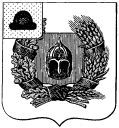 Администрация Александро-Невского городского поселенияАлександро-Невского муниципального районаРязанской области	ПроектПОСТАНОВЛЕНИЕОт 2019  г.                                       р.п. Александро-Невский                                              № Об утверждении  административного  регламента администрации Александро-Невского городского  поселения  предоставления муниципальной услуги «Присвоение и аннулирование адреса объекту адресации на территории муниципального образования – Александро-Невское городское поселение Александро-Невского муниципального района Рязанской области»В соответствии с требованиями Федерального закона от 27 июля 2010 года № 210-ФЗ "Об организации предоставления государственных и муниципальных услуг", Федерального закона Российской Федерации от 01.12.2014 № 419-ФЗ "О внесении изменений в административные законодательные акты Российской Федерации по вопросам социальной защиты инвалидов в связи с ратификацией Конвенции о правах инвалидов", Федерального закона от 24.11.1995 № 181-ФЗ "О социальной защите инвалидов в Российской Федерации, в целях унификации требований в части обеспечения доступности для инвалидов объектов, связанных с предоставлением муниципальной услуги", руководствуясь Уставом администрации муниципального образования – Александро-Невское городское поселение Александро-Невского  муниципального района Рязанской области) администрацией  Александро-Невского городского поселения», администрация Александро-Невского городского поселения ПОСТАНОВЛЯЕТ:1. Утвердить административный регламент предоставления муниципальной услуги «Присвоение и аннулирование адреса объекту адресации на территории муниципального образования – Александро-Невское городское поселение Александро-Невского муниципального района Рязанской области» согласно приложению.2. Признать утратившим силу постановление администрации от 28.03.2016 г. № 75 «Об утверждении  административного  регламента администрации Александро-Невского городского  поселения  предоставления муниципальной услуги «Присвоение и аннулирование  адреса объекту адресации на территории муниципального образования – Александро-Невское городское поселение Александро-Невского муниципального района Рязанской области» (в редакции от 04.07.2016 г. № 197, от 27.04.2017 г. № 104, от 16.03.2018 г. № 68, от 27.12.2018 г. №186).3. Настоящее постановление вступает в силу с момента его официального опубликования в Информационном бюллетене Александро-Невского городского поселения Александро-Невского муниципального района Рязанской области и на официальном сайте администрации Александро-Невского городского поселения Александро-Невского муниципального района.4. Контроль за исполнением настоящего постановления оставляю за собой.Глава администрации Александро-Невскогогородского поселения                                                                                          Е.В. Блохина                                          Приложениек постановлению администрацииАлександро-Невского городского поселенияАДМИНИСТРАТИВНЫЙ  РЕГЛАМЕНТпредоставления муниципальной услуги «Присвоение и аннулирование адреса объекту адресации на территории муниципального образования – Александро-Невское городское поселение Александро-Невского муниципального района Рязанской области»1. Общие положения1.1. Предмет регулирования административного регламента предоставления муниципальной услуги.1.1.1. Административный регламент предоставления муниципальной услуги "Присвоение, изменение и аннулирование адреса объекту адресации" (далее - административный регламент) устанавливает стандарт предоставления муниципальной услуги по присвоению, изменению и аннулированию адреса объекту адресации (далее - муниципальная услуга), состав, последовательность и сроки выполнения административных процедур (действий) по предоставлению муниципальной услуги, требования к порядку их выполнения, формы контроля за исполнением административного регламента, досудебный (внесудебный) порядок обжалования решений и действий (бездействия) администрации муниципального образования – Александро-Невское городское поселение Александро-Невского муниципального района Рязанской области, должностных лиц либо муниципальных служащих.1.1.2. Административный регламент разработан в целях повышения качества и доступности предоставления муниципальной услуги.1.1.3. Административный регламент распространяет свое действие на объекты адресации, находящиеся на территории муниципального образования – Александро-Невское городское поселение Александро-Невского  муниципального района Рязанской области.1.2. Лица, имеющие право на получение муниципальной услуги.Муниципальная услуга предоставляется:1.2.1. Собственнику объекта адресации либо лицу, обладающему одним из следующих вещных прав на объект адресации (далее - заявитель):- право хозяйственного ведения;- право оперативного управления;- право пожизненно наследуемого владения;- право постоянного (бессрочного) пользования.1.2.2. Представителям заявителя, действующим в силу полномочий, основанных на оформленной в установленном законодательством Российской Федерации порядке доверенности, на указании федерального закона либо на акте уполномоченного на то государственного органа или органа местного самоуправления (далее - представитель заявителя).1.2.3. Представителю собственников помещений в многоквартирном доме, уполномоченному в установленном законодательством Российской Федерации порядке решением общего собрания указанных собственников.1.2.4. Представителю членов садоводческого, огороднического и (или) дачного некоммерческих объединений граждан, уполномоченному в установленном законодательством Российской Федерации порядке решением общего собрания членов таких некоммерческих объединений.1.3. Требования к порядку информирования о порядке предоставления муниципальной услуги.1.3.1. Информирование граждан о порядке предоставления муниципальной услуги осуществляется муниципальными служащими поселения и сотрудниками территориального отдела Государственного бюджетного учреждения "Многофункциональный центр предоставления государственных и муниципальных услуг Рязанской области" (далее - МФЦ).1.3.2. Основными требованиями к информированию граждан о порядке предоставления муниципальной услуги являются достоверность предоставляемой информации, четкость изложения информации, полнота информирования.1.3.3. Информация о порядке предоставления муниципальной услуги содержит следующие сведения:1) наименование и почтовые адреса Подразделения и МФЦ;2) справочные номера телефонов Подразделения и МФЦ;3) адреса официального сайта4) графики работы администрации поселения и МФЦ;5) требования к письменному запросу заявителей (представителей заявителя) о предоставлении информации о порядке предоставления муниципальной услуги;6) перечень документов, необходимых для получения муниципальной услуги;7) выдержки из правовых актов, содержащих нормы, регулирующие деятельность по предоставлению муниципальной услуги;8) текст административного регламента с приложениями;9) краткое описание порядка предоставления муниципальной услуги;10) образцы оформления документов, необходимых для получения муниципальной услуги, и требования к ним;11) перечень типовых, наиболее актуальных вопросов граждан, относящихся к компетенции администрации, МФЦ, и ответы на них.1.3.4. Информация о порядке предоставления муниципальной услуги размещается на информационных стендах в помещениях администрации и МФЦ, предназначенных для приема заявителей, на официальном сайте администрации и официальном сайте МФЦ в сети Интернет, в федеральной государственной информационной системе "Единый портал государственных и муниципальных услуг (функций)" (далее - Единый портал), а также предоставляется по телефону и электронной почте по обращению заявителя.1.3.5. Сведения о местонахождении, контактных телефонах (телефонах для справок), интернет-адресах, адресах электронной почты, графике работы исполнителей муниципальной услуги, а также сведения о местонахождении, контактных телефонах (телефонах для справок) администрации МО – Александро-Невское городское поселение Александро-Невского  муниципального района Рязанской области, участвующих в предоставлении муниципальной услуги, приводятся в Приложении № 1 к Административному регламенту и размещаются:- на информационных стендах в уполномоченной организации, Администрации.Информирование о ходе предоставления муниципальной услуги осуществляется специалистами уполномоченной организации либо Администрации при личном контакте с заявителями, с использованием информационно-телекоммуникационной сети Интернет, почтовой, телефонной связи, посредством электронной почты.1.3.6. При общении с гражданами муниципальные служащие Подразделения и сотрудники МФЦ обязаны корректно и внимательно относиться к гражданам, не унижая их чести и достоинства. Информирование о порядке предоставления муниципальной услуги необходимо осуществлять с использованием официально-делового стиля речи.2. СТАНДАРТ ПРЕДОСТАВЛЕНИЯ МУНИЦИПАЛЬНОЙ УСЛУГИ2.1. Наименование муниципальной услуги.Муниципальная услуга по присвоению, изменению и аннулированию адреса объекту адресации.2.2. Наименование органа, предоставляющего муниципальную услугу.Предоставление муниципальной услуги осуществляется администрацией.Администрация организует предоставление муниципальной услуги, в том числе по принципу "одного окна" на базе МФЦ.В предоставлении муниципальной услуги участвуют:- Управление Федеральной службы государственной регистрации, кадастра и картографии по Рязанской области;- Филиал Федерального государственного бюджетного учреждения "Федеральная кадастровая палата Федеральной службы государственной регистрации, кадастра и картографии" по Рязанской области;- Федеральная налоговая служба Российской Федерации;- МФЦ.В целях получения информации и документов, необходимых для предоставления муниципальной услуги, осуществляется межведомственное взаимодействие с:- Управлением Федеральной службы государственной регистрации, кадастра и картографии по Рязанской области;- Филиалом Федерального государственного бюджетного учреждения "Федеральная кадастровая палата Федеральной службы государственной регистрации, кадастра и картографии" по Рязанской области;- Федеральной налоговой службой Российской Федерации.Органы, предоставляющие муниципальную услугу по присвоению, изменению и аннулированию адреса объекту адресации, МФЦ, на базе которого организовано предоставление муниципальной услуги, не вправе требовать от заявителя (представителя заявителя) осуществления действий, в том числе согласований, необходимых для получения муниципальной услуги и связанных с обращением в иные государственные органы (органы местного самоуправления) и организации.2.3. Результат предоставления муниципальной услуги.Результатами предоставления муниципальной услуги являются:а) нормативный правовой акт администрации о присвоении адреса объекту недвижимости;б) нормативный правовой акт администрации об изменении адреса объекта недвижимости;в) нормативный правовой акт администрации об аннулировании адреса объекта недвижимости;г) решение об отказе в присвоении объекту адресации адреса или аннулировании его адреса, оформленный на бумажном носителе или в электронной форме в соответствии с требованиями действующего законодательства.2.4. Срок регистрации запроса заявителя.Запрос заявителя (представителя заявителя) о предоставлении муниципальной услуги регистрируется в Администрации в срок не позднее 1 рабочего дня, следующего за днем поступления в администрацию.Регистрация запроса заявителя (представителя заявителя) о предоставлении муниципальной услуги, переданного на бумажном носителе из МФЦ в Администрацию, осуществляется в срок не позднее 1 рабочего дня, следующего за днем поступления.2.5. Срок предоставления муниципальной услуги.Срок предоставления муниципальной услуги составляет не более 18 рабочих дней с даты регистрации запроса заявителя (представителя заявителя) о предоставлении муниципальной услуги.Срок предоставления муниципальной услуги, запрос на получение которой передан заявителем (представителем заявителя) через МФЦ, исчисляется со дня регистрации запроса на получение муниципальной услуги в администрации.Срок предоставления муниципальной услуги исчисляется без учета сроков передачи запроса о предоставлении муниципальной услуги и документов из МФЦ в Администрацию, передачи результата предоставления муниципальной услуги из Администрации в МФЦ, срока выдачи результата заявителю (представителю заявителя).Сроки передачи запроса о предоставлении муниципальной услуги и прилагаемых документов из МФЦ в Администрацию, а также передачи результата муниципальной услуги из Администрации в МФЦ устанавливаются соглашением о взаимодействии между администрацией и Государственным бюджетным учреждением Рязанской области "Многофункциональный центр предоставления государственных и муниципальных услуг Рязанской области" (далее - уполномоченный МФЦ).Выдача (направление) результата предоставления муниципальной услуги заявителю (представителю заявителя) осуществляется в форме документа на бумажном носителе посредством выдачи заявителю (представителю заявителя) лично под расписку либо направления документа не позднее рабочего дня, следующего за 10-м рабочим днем со дня истечения установленного пунктами 2.4 и 2.5 настоящего административного регламента срока, посредством почтового отправления по указанному в заявлении почтовому адресу.При наличии в заявлении указания о выдаче результата предоставления муниципальной услуги через МФЦ по месту представления заявления Администрацию обеспечивает передачу документа в МФЦ для выдачи заявителю (представителю заявителя) не позднее рабочего дня, следующего за днем истечения срока, установленного в пунктах 2.4 и 2.5 настоящего административного регламента.2.6. Срок приостановления предоставления муниципальной услуги.Основания для приостановления предоставления муниципальной услуги отсутствуют.2.7. Правовые основания для предоставления муниципальной услуги.Предоставление муниципальной услуги осуществляется в соответствии с:- Конституцией Российской Федерации;- Федеральным законом от 06.10.2003 N 131-ФЗ "Об общих принципах организации местного самоуправления в Российской Федерации" ("Собрание законодательства Российской Федерации", 06.10.2003, N 40, ст. 38224);- Федеральным законом от 02.05.2006 N 59-ФЗ "О порядке рассмотрения обращений граждан Российской Федерации" ("Российская газета", N 95, 05.05.2006);- Федеральным законом от 27.07.2010 N 210-ФЗ "Об организации предоставления государственных и муниципальных услуг" ("Российская газета", N 168, 30.07.2010);- Постановлением Правительства Российской Федерации от 19.11.2014 N 1221 "Об утверждении Правил присвоения, изменения и аннулирования адресов" ("Собрание законодательства Российской Федерации", 01.12.2014, N 48, ст. 6861);- приказом ФНС РФ от 31.08.2011 N ММВ-7-6/529 "Об утверждении Порядка ведения адресной системы и предоставления содержащейся в ней адресной информации" ("Российская газета", N 231, 14.10.2011);- приказом ФНС РФ от 31.08.2011 N ММВ-7-1/525 "Об утверждении Единых требований к описанию адресов при ведении ведомственных информационных ресурсов" (документ опубликован не был);- Постановлением Правительства Рязанской области от 27.04.2011 N 98 "О разработке и утверждении исполнительными органами государственной власти Рязанской области административных регламентов предоставления государственных услуг и административных регламентов исполнения государственных функций" ("Рязанские ведомости", N 81, 07.05.2011).2.8 Исчерпывающий перечень документов, необходимых в соответствии с нормативными правовыми актами Российской Федерации, нормативными правовыми актами Рязанской области и муниципальными правовыми актами для предоставления муниципальной услуги, услуг, необходимых и обязательных для ее предоставления, подлежащих представлению заявителем (представителем заявителя), способы их получения заявителем (представителем заявителя), в том числе в электронной форме, и порядок их представления.Для получения муниципальной услуги заявитель (представитель заявителя) представляет заявление по форме согласно приложению 3 к административному регламенту.К заявлению прилагаются следующие документы:а) копии документов, удостоверяющих личность заявителя;б) копия документа, удостоверяющего права (полномочия) представителя заявителя, если с заявлением обращается представитель заявителя;в) правоустанавливающие документы на объект недвижимости, права на который не зарегистрированы в Едином государственном реестре прав на недвижимое имущество и сделок с ним;г) согласие на обработку персональных данных (примерная форма согласия на обработку персональных данных приведена в Приложении № 4 к Административному регламенту);д) разъяснение последствий отказа предоставить свои персональные данные (примерная форма разъяснения последствий отказа предоставить свои персональные данные приведена в Приложении 5 к Административному регламенту).В бумажном виде форма заявления может быть получена заявителем (представителем заявителя) непосредственно в Администрации или МФЦ.Форма заявления доступна для копирования и заполнения в электронном виде на Едином портале, на официальном сайте администрации в сети Интернет, а также по обращению заявителя (представителя заявителя) может быть направлена на адрес его электронной почты в срок, не превышающий 30 календарных дней.В случае обращения за оказанием муниципальной услуги представителем заявителя дополнительно представляется документ, подтверждающий его полномочия, а также паспорт или иной документ, удостоверяющий личность в соответствии с законодательством Российской Федерации.В качестве документа, подтверждающего полномочия на осуществление действия от имени заявителя, могут быть предоставлены:- оформленная в соответствии с законодательством Российской Федерации доверенность (для физических лиц);- копия решения о назначении или об избрании либо приказа о назначении физического лица на должность, в соответствии с которым такое физическое лицо обладает правом действовать от имени Заявителя без доверенности.2.9. Исчерпывающий перечень документов, необходимых в соответствии с нормативными правовыми актами для предоставления муниципальной услуги, которые находятся в распоряжении государственных органов, органов местного самоуправления и иных органов и подведомственных им организаций, участвующих в предоставлении муниципальных услуг, и которые заявитель (представитель заявителя) вправе представить по собственной инициативе, а также способы их получения заявителем (представителем заявителя), в том числе в электронной форме, порядок их представления.Заявитель (представитель заявителя) вправе представить по собственной инициативе следующие документы:- правоустанавливающие и (или) правоудостоверяющие документы на объект (объекты) адресации;- кадастровые паспорта объектов недвижимости, следствием преобразования которых является образование одного и более объектов адресации (в случае преобразования объектов недвижимости с образованием одного и более новых объектов адресации);- разрешение на строительство объекта адресации (при присвоении адреса строящимся объектам адресации) и (или) разрешение на ввод объекта адресации в эксплуатацию;- схему расположения объекта адресации на кадастровом плане или кадастровой карте соответствующей территории (в случае присвоения земельному участку адреса);- кадастровый паспорт объекта адресации (в случае присвоения адреса объекту адресации, поставленному на кадастровый учет);- решение органа местного самоуправления о переводе жилого помещения в нежилое помещение или нежилого помещения в жилое помещение (в случае присвоения помещению адреса, изменения и аннулирования такого адреса вследствие его перевода из жилого помещения в нежилое помещение или нежилого помещения в жилое помещение);- акт приемочной комиссии при переустройстве и (или) перепланировке помещения, приводящих к образованию одного и более новых объектов адресации (в случае преобразования объектов недвижимости (помещений) с образованием одного и более новых объектов адресации);- кадастровую выписку об объекте недвижимости, который снят с учета (в случае аннулирования адреса объекта адресации в связи с прекращением существования объекта адресации;- уведомление об отсутствии в государственном кадастре недвижимости запрашиваемых сведений по объекту адресации (в случае аннулирования адреса объекта адресации в связи с отказом в осуществлении кадастрового учета объекта адресации по основаниям, указанным в пунктах 1 и 3 части 2 статьи 27 Федерального закона "О государственном кадастре недвижимости").Непредставление заявителем (представителем заявителя) указанных документов не является основанием для отказа заявителю (представителю заявителя) в предоставлении муниципальной услуги.Администрация и МФЦ не вправе требовать от заявителя (представителя заявителя) представления документов и информации или осуществления действий, представление или осуществление которых не предусмотрено нормативными правовыми актами, регулирующими отношения, возникающие в связи с предоставлением муниципальной услуги.Администрация и МФЦ не вправе требовать от заявителя (представителя заявителя) также представления документов и информации, которые находятся в распоряжении органов, предоставляющих государственные или муниципальные услуги, либо подведомственных органам государственной власти или органам местного самоуправления организаций, участвующих в предоставлении муниципальной услуги, в соответствии с нормативными правовыми актами Российской Федерации, нормативными правовыми актами Рязанской области, муниципальными правовыми актами.2.10. Исчерпывающий перечень оснований для отказа в приеме документов, необходимых для предоставления муниципальной услуги.Основания для отказа в приеме документов, необходимых для предоставления муниципальной услуги:а) не представлен документ, удостоверяющий личность заявителя (представителя заявителя);б) отсутствие доверенности на предоставление интересов лица, от имени которого поступил запрос на предоставление муниципальной услуги;в) представленные заявителем документы выполнены не на русском языке, без надлежащим образом заверенного перевода на русский язык, имеют повреждения, не позволяющие однозначно истолковывать их содержание, содержат исправления, в том числе механические исправления (подчистки, приписки, зачеркнутые слова и иные неоговоренные исправления), исполнены карандашом;г) текст в запросе на предоставление муниципальной услуги не поддается прочтению либо отсутствует.2.11. Исчерпывающий перечень оснований для приостановления или отказа в предоставлении муниципальной услуги.Основания для приостановления предоставления муниципальной услуги не предусмотрены.Основания для отказа в предоставлении муниципальной услуги:1) отсутствуют случаи и условия для присвоения объекту адресации адреса или аннулирования его адреса, указанные в пунктах 5, 8 - 11 и 14 - 18 Правил присвоения, изменения и аннулирования адресов, утвержденных Постановлением Правительства Российской Федерации от 19 ноября 2014 г. N 1221;2) подача заявления и документов лицом, не входящим в перечень лиц, установленный законодательством и пунктом 1.2 настоящего административного регламента;3) ответ на межведомственный запрос свидетельствует об отсутствии документа и (или) информации, необходимых для присвоения объекту адресации адреса или аннулирования его адреса, и соответствующий документ не был представлен заявителем (представителем заявителя) по собственной инициативе;4) документы, обязанность по предоставлению которых для присвоения объекту адресации адреса или аннулирования его адреса возложена на заявителя (представителя заявителя), выданы с нарушением порядка, установленного законодательством Российской Федерации.Перечень оснований для отказа в предоставлении муниципальной услуги является исчерпывающим.Письменное решение об отказе в предоставлении муниципальной услуги подписывается главой Администрации и выдается заявителю (представителю заявителя) с указанием причин отказа. Решение оформляется согласно форме, приведенной в приложении 5.По требованию заявителя (представителя заявителя) решение об отказе в предоставлении муниципальной услуги предоставляется в электронной форме или может выдаваться лично или направляться по почте в письменной форме либо выдается через МФЦ.Заявитель (представитель заявителя) вправе отказаться от предоставления муниципальной услуги на основании личного письменного заявления.В случае письменного отказа от предоставления муниципальной услуги заявитель (представитель заявителя) вправе обратиться вновь с заявлением о ее предоставлении и необходимыми документами.2.12. Перечень услуг, необходимых и обязательных для предоставления муниципальной услуги, в том числе сведения о документах, выдаваемых организациями, участвующими в предоставлении муниципальной услуги.Услуги, которые являются необходимыми и обязательными для предоставления муниципальной услуги, отсутствуют.2.13. Порядок, размер и основания взимания государственной пошлины или иной платы, взимаемой за предоставление муниципальной услуги.Предоставление муниципальной услуги осуществляется бесплатно.2.14. Максимальный срок ожидания в очереди при подаче запроса о предоставлении муниципальной услуги, услуги организации, участвующей в предоставлении муниципальной услуги, и при получении результата предоставления таких услуг.Максимальное время ожидания в очереди при личной подаче заявления о предоставлении муниципальной услуги составляет не более 15 минут.Предельная продолжительность ожидания в очереди при получении результата предоставления муниципальной услуги не превышает 15 минут.2.15. Требования к помещениям, в которых предоставляется муниципальная услуга, к залу ожидания, местам для заполнения запросов о предоставлении государственной услуги, информационным стендам с перечнем документов, необходимых для предоставления муниципальной услуги, и образцами их заполнения.Предоставление муниципальной услуги осуществляется в специально выделенных для этих целей помещениях Администрации и МФЦ (далее - помещения).Для заявителей (представителей заявителя) должно быть обеспечено удобство с точки зрения пешеходной доступности от остановок общественного транспорта. Путь от остановок общественного транспорта до помещений должен быть оборудован соответствующими информационными указателями.В случае если имеется возможность организации стоянки (парковки) возле здания (строения), в котором размещено помещение, организовывается стоянка (парковка) для личного автомобильного транспорта. За пользование стоянкой (парковкой) для личного автомобильного транспорта плата с заявителей не взимается.Для парковки специальных автотранспортных средств инвалидов на каждой стоянке выделяется не менее 10% мест (но не менее одного места), которые не должны занимать иные транспортные средства.Вход в здание (строение), в котором размещено помещение, должен обеспечивать свободный доступ заявителей (представителей заявителя), быть оборудован удобной лестницей с поручнями, широкими проходами, а также пандусами для передвижения кресел-колясок.На здании (строении), в котором размещено помещение, рядом с входом должна быть размещена информационная табличка (вывеска), содержащая следующую информацию:- наименование Администрации, МФЦ;- место нахождения и юридический адрес Администрации, МФЦ;- режим работы Администрации, МФЦ;- номера телефонов для справок Администрации, МФЦ;- адреса официальных сайтов администрации, МФЦ.Фасад здания (строения), в котором размещено помещение, должен быть оборудован осветительными приборами, позволяющими посетителям ознакомиться с информационными табличками.Помещения приема и выдачи документов должны предусматривать места для ожидания, информирования и приема заявителей (представителей заявителя). В местах для информирования должен быть обеспечен доступ граждан для ознакомления с информацией не только в часы приема заявлений, но и в рабочее время, когда прием заявителей не ведется.В помещении приема и выдачи документов организуется работа справочных окон в количестве, обеспечивающем потребности граждан.Характеристики помещений приема и выдачи документов в части объемно-планировочных и конструктивных решений, освещения, пожарной безопасности, инженерного оборудования должны соответствовать требованиям нормативных документов, действующих на территории Российской Федерации.Помещения приема выдачи документов оборудуются стендами (стойками), содержащими информацию о порядке предоставления государственных услуг.Помещение приема и выдачи документов может быть оборудовано информационным табло, предоставляющим информацию о порядке предоставления муниципальной услуги (включая трансляцию видеороликов, разъясняющих порядок предоставления государственных услуг), а также регулирующим поток "электронной очереди". Информация на табло может выводиться в виде бегущей строки.Информационное табло размещается рядом со входом в помещение таким образом, чтобы обеспечить видимость максимально возможному количеству заинтересованных лиц.В местах для ожидания устанавливаются стулья (кресельные секции, кресла) для заявителей (представителей заявителя).В помещении приема и выдачи документов выделяется место для оформления документов, предусматривающее столы (стойки) с бланками заявлений и канцелярскими принадлежностями.В помещениях приема и выдачи документов могут быть размещены платежные терминалы, мини-офисы кредитных учреждений по приему платы за предоставление муниципальных услуг.Информация о фамилии, имени, отчестве и должности сотрудника Администрации и МФЦ должна быть размещена на личной информационной табличке и на рабочем месте специалиста.Для заявителя (представителя заявителя), находящегося на приеме, должно быть предусмотрено место для раскладки документов.Прием комплекта документов, необходимых для осуществления муниципальной услуги по присвоению адреса объектам недвижимости, и выдача документов при наличии возможности должны осуществляться в разных окнах (кабинетах).В помещениях приема и выдачи документов размещается абонентский ящик, а также стенд по антикоррупционной тематике. Кроме того, в помещениях приема и выдачи документов могут распространяться иные материалы (брошюры, сборники) по антикоррупционной тематике.2.16. Показатели доступности и качества муниципальной услуги (возможность получения информации о ходе предоставления муниципальной услуги, возможность получения услуги в электронной форме или в многофункциональных центрах).Показателями доступности предоставления муниципальной услуги являются:- предоставление возможности получения муниципальной услуги в МФЦ;- предоставление возможности получения информации о ходе предоставления муниципальной услуги, в том числе с использованием информационно-коммуникационных технологий;- транспортная доступность к местам предоставления муниципальной услуги;- обеспечение беспрепятственного доступа лицам с ограниченными возможностями передвижения к помещениям, в которых предоставляется Муниципальная услуга;- размещение информации о порядке предоставления муниципальной услуги на официальном сайте администрации, информационных стендах, Едином портале.Показателями качества предоставления муниципальной услуги являются:- соблюдение сроков предоставления муниципальной услуги;- соблюдения установленного времени ожидания в очереди при подаче заявления и при получении результата предоставления муниципальной услуги;- соотношение количества рассмотренных в срок заявлений на предоставление муниципальной услуги к общему количеству заявлений, поступивших в связи с предоставлением муниципальной услуги;- своевременное направление уведомлений заявителям (представителям заявителя) о предоставлении или прекращении предоставления муниципальной услуги;- соотношение количества обоснованных жалоб граждан и организаций по вопросам качества и доступности предоставления муниципальной услуги к общему количеству жалоб.2.17. Иные требования, в том числе учитывающие особенности организации предоставления муниципальной услуги на базе многофункциональных центров и в электронной форме.Заявителю (представителю заявителя) предоставляется возможность получения муниципальной услуги по принципу "одного окна", в соответствии с которым предоставление муниципальной услуги осуществляется после однократного обращения заявителя (представителя заявителя) с соответствующим запросом, а взаимодействие с Администрацией осуществляется МФЦ без участия заявителя (представителя заявителя) в соответствии с нормативными правовыми актами и соглашением о взаимодействии между администрацией и уполномоченным МФЦ, заключенным в установленном порядке.Организация предоставления муниципальной услуги на базе МФЦ осуществляется в соответствии с соглашением о взаимодействии между администрацией и уполномоченным МФЦ, заключенным в установленном порядке.При предоставлении муниципальной услуги универсальными специалистами МФЦ исполняются следующие административные процедуры:1) прием заявления и документов, необходимых для предоставления муниципальной услуги;2) обработка и предварительное рассмотрение документов, необходимых для предоставления муниципальной услуги;3) формирование и направление межведомственных запросов в органы (организации), участвующие в предоставлении муниципальной услуги;4) выдача документа, являющегося результатом предоставления муниципальной услуги.Заявители (представители заявителя) имеют возможность получения муниципальной услуги в электронной форме с использованием Единого портала в части:1) получения информации о порядке предоставления муниципальной услуги;2) ознакомления с формами заявлений и иных документов, необходимых для получения муниципальной услуги, обеспечения доступа к ним для копирования и заполнения.Заявителям (представителям заявителя) предоставляется возможность для предварительной записи на подачу заявления и документов, необходимых для предоставления муниципальной услуги. Предварительная запись может осуществляться следующими способами по выбору заявителя:при личном обращении заявителя в Администрацию, его территориальный отдел или МФЦ;по телефону Администрации или МФЦ;через официальный сайт или официальный сайт МФЦ.При предварительной записи заявитель (представитель заявителя) сообщает следующие данные:для физического лица: фамилию, имя, отчество (последнее - при наличии);для юридического лица: наименование юридического лица;контактный номер телефона;адрес электронной почты (при наличии);желаемые дату и время представления документов.Предварительная запись осуществляется путем внесения указанных сведений в книгу записи заявителей (представителей заявителя), которая ведется на бумажных и/или электронных носителях.Заявителю (представителю заявителя) сообщаются дата и время приема документов, окно (кабинет) приема документов, в которые следует обратиться. При личном обращении заявителю (представителю заявителя), выдается талон-подтверждение. Заявитель (представитель заявителя), записавшийся на прием через официальный сайт администрации или МФЦ, может распечатать аналог талона-подтверждения.Запись заявителей (представителей заявителя) на определенную дату заканчивается за сутки до наступления этой даты.При осуществлении предварительной записи заявитель (представитель заявителя) в обязательном порядке информируется о том, что предварительная запись аннулируется в случае его неявки по истечении 15 минут с назначенного времени приема.Заявителям (представителям заявителя), записавшимся на прием через официальный сайт администрации или МФЦ, за день до приема отправляется напоминание на указанный адрес электронной почты о дате, времени и месте приема, а также информация об аннулировании предварительной записи в случае неявки по истечении 15 минут с назначенного времени приема.Заявитель (представитель заявителя) в любое время вправе отказаться от предварительной записи.В отсутствие заявителей (представителей заявителя), обратившихся по предварительной записи, осуществляется прием заявителей, обратившихся в порядке очереди.График приема (приемное время) заявителей (представителей заявителя) по предварительной записи устанавливается руководителем Администрацию или МФЦ в зависимости от интенсивности обращений.3. СОСТАВ, ПОСЛЕДОВАТЕЛЬНОСТЬ И СРОКИ ВЫПОЛНЕНИЯАДМИНИСТРАТИВНЫХ ПРОЦЕДУР (ДЕЙСТВИЙ), ТРЕБОВАНИЯ К ПОРЯДКУИХ ВЫПОЛНЕНИЯ, В ТОМ ЧИСЛЕ ОСОБЕННОСТИ ВЫПОЛНЕНИЯАДМИНИСТРАТИВНЫХ ПРОЦЕДУР (ДЕЙСТВИЙ) В ЭЛЕКТРОННОЙ ФОРМЕ3.1. Предоставление муниципальной услуги включает в себя следующие административные процедуры:1) прием и регистрация заявления и документов, необходимых для предоставления муниципальной услуги;2) обработка и предварительное рассмотрение документов, необходимых для предоставления муниципальной услуги;3) формирование и направление межведомственных запросов в органы (организации), участвующие в предоставлении муниципальной услуги;4) определение возможности присвоения, изменения, аннулирования адреса объекту адресации;5) принятие решения о предоставлении (об отказе в предоставлении) муниципальной услуги и оформление результата предоставления муниципальной услуги заявителю;6) направление оператору федеральной информационной адресной системы сведений для внесения в государственный адресный реестр;7) выдача результата предоставления муниципальной услуги заявителю.3.2. Блок-схема предоставления муниципальной услуги приложение 83.3. Прием и регистрация заявления и прилагаемых к нему документов, необходимых для предоставления муниципальной услуги.Основанием для начала выполнения административной процедуры по приему и регистрации заявления и документов, необходимых для предоставления муниципальной услуги, является поступление в Администрацию или МФЦ заявления о предоставлении муниципальной услуги и прилагаемых к нему документов, представленных заявителем (представителем заявителя):а) в Администрацию:посредством личного обращения заявителя (представителя заявителя);посредством почтового отправления;б) в МФЦ посредством личного обращения заявителя (представителя заявителя).Прием и регистрацию заявления и документов, необходимых для предоставления муниципальной услуги, осуществляют сотрудники Администрации или сотрудники МФЦ.Прием заявления и документов, необходимых для предоставления муниципальной услуги, осуществляется в МФЦ в соответствии с соглашениями о взаимодействии между администрацией и уполномоченным МФЦ, заключенными в установленном порядке, если исполнение данной процедуры предусмотрено заключенными соглашениями.При поступлении заявления и прилагаемых к нему документов посредством личного обращения заявителя (представителя заявителя) в Администрацию или МФЦ специалист, ответственный за прием документов, осуществляет следующую последовательность действий:1) устанавливает предмет обращения;2) устанавливает соответствие личности заявителя документу, удостоверяющему личность (в случае, если заявителем является физическое лицо);3) проверяет наличие документа, удостоверяющего права (полномочия) представителя физического или юридического лица (в случае, если с заявлением обращается представитель заявителя);4) осуществляет сверку копий представленных документов с их оригиналами;5) проверяет заявление и комплектность прилагаемых к нему документов на соответствие перечню документов, предусмотренных пунктом 2.8 административного регламента;6) проверяет заявление и прилагаемые к нему документы на наличие подчисток, приписок, зачеркнутых слов и иных неоговоренных исправлений, серьезных повреждений, не позволяющих однозначно истолковать их содержание;7) осуществляет прием заявления и документов и вручает расписку о приеме документов для предоставления муниципальной услуги;8) муниципальный служащий Администрации осуществляет регистрацию заявления и прилагаемых к нему документов в соответствии с порядком делопроизводства, установленным в Администрации.При отсутствии у заявителя (представителя заявителя), обратившегося лично, заполненного заявления или неправильном его заполнении муниципальный служащий или работник МФЦ, ответственный за прием документов, консультирует заявителя (представителя заявителя) по вопросам заполнения заявления.Максимальный срок осуществления административной процедуры приема и регистрации документов, необходимых для предоставления муниципальной услуги, не может превышать 1 рабочего дня со дня их поступления в Администрацию.Прием и регистрация заявления и прилагаемых к нему документов, лично представленных заявителем, осуществляется в течение дня обращения.Прием и регистрация документов, полученных Администрацией из МФЦ, осуществляется в течение 1 рабочего дня после их поступления в Администрацию.Критерием принятия решения в рамках выполнения административной процедуры является наличие (отсутствие) заявления.Результатом исполнения административной процедуры по приему и регистрации документов является:1) в Администрации - передача заявления и прилагаемых к нему документов муниципальному служащему, ответственному за обработку и предварительное рассмотрение документов, необходимых для предоставления муниципальной услуги;2) в МФЦ - передача заявления и прилагаемых к нему документов работнику МФЦ, ответственному за обработку и предварительное рассмотрение документов, необходимых для предоставления муниципальной услуги.Способом фиксации результата исполнения административной процедуры по приему и регистрации документов является опись принятых у заявителя документов или уведомление о принятии заявления и прилагаемых документов.После приема и регистрации в Администрации заявление и прилагаемые к нему документы направляются на рассмотрение муниципальному служащему, ответственному за подготовку документов по государственной услуге.3.4. Обработка и предварительное рассмотрение документов, необходимых для предоставления муниципальной услуги.Основанием для начала исполнения административной процедуры обработки и предварительного рассмотрения документов является поступление заявления и документов, необходимых для предоставления муниципальной услуги, муниципальному служащему, ответственному за предоставление муниципальной услуги, или работнику МФЦ.Должностными лицами, ответственными за выполнение обработки и предварительного рассмотрения документов, являются муниципальные служащие Администрации и работники МФЦ.Муниципальный служащий Администрации, ответственный за предоставление муниципальной услуги, осуществляет следующие действия:1) проверяет комплектность представленных заявителем документов по перечню документов, предусмотренных пунктом 2.8 настоящего административного регламента;2) при отсутствии 1 или более документов из числа документов, предусмотренных пунктом 2.8 настоящего административного регламента, а также при выявлении несоответствия подлежащих представлению документов по форме или содержанию требованиям законодательства Российской Федерации и законодательства Рязанской области готовит проект решения об отказе в предоставлении и направляет его главе Администрации;3) при наличии неполного комплекта документов, необходимых для предоставления муниципальной услуги, формирует перечень документов, не представленных заявителем (представителем заявителя) по собственной инициативе и сведения из которых подлежат получению посредством межведомственного информационного взаимодействия;4) направляет муниципальному служащему Администрации, ответственному за осуществление межведомственного информационного взаимодействия, сформированный перечень документов, не представленных заявителем и сведения из которых подлежат получению посредством межведомственного информационного взаимодействия;5) при наличии полного комплекта документов, необходимых для предоставления муниципальной услуги, и при отсутствии выявленных в ходе предварительного рассмотрения заявления и прилагаемых к нему документов оснований для отказа в предоставлении муниципальной услуги, переходит к осуществлению административной процедуры по определению возможности присвоения объекту адресации адреса или аннулирования его адреса.Работник МФЦ осуществляет следующие действия:1) проверяет комплектность представленных заявителем документов по перечню документов, предусмотренных пунктом 2.8 административного регламента;2) формирует перечень документов, не представленных заявителем (представителем заявителя) по собственной инициативе и сведения из которых подлежат получению посредством межведомственного информационного взаимодействия;3) направляет специалисту МФЦ, ответственному за осуществление межведомственного информационного взаимодействия, сформированный перечень документов, не представленных заявителем по собственной инициативе и сведения из которых подлежат получению посредством межведомственного информационного взаимодействия;4) при наличии всех документов и сведений, необходимых для предоставления муниципальной услуги, передает заявление и прилагаемые к нему документы работнику МФЦ, ответственному за организацию направления заявления и прилагаемых к нему документов в Администрацию.Работник МФЦ, ответственный за организацию направления заявления и прилагаемых к нему документов в Администрацию, организует передачу заявления и документов, представленных заявителем, в Администрацию в соответствии с соглашением о взаимодействии между администрацией (наименование муниципального образования) и уполномоченным МФЦ, заключенным в установленном порядке, и порядком делопроизводства в МФЦ.Максимальный срок выполнения административной процедуры обработки и предварительного рассмотрения документов не может превышать 1 рабочего дня.Критериями принятия решений ответственным специалистом является представление всех необходимых для принятия решения документов в соответствии с пунктом 2.8 настоящего административного регламента.Результатом исполнения административной процедуры по обработке и предварительному рассмотрению документов, необходимых для предоставления муниципальной услуги, являются:1) в Администрации:- передача муниципальному служащему Администрации, ответственному за осуществление межведомственного информационного взаимодействия, сформированного перечня документов, не представленных заявителем по собственной инициативе и сведения из которых подлежат получению посредством межведомственного информационного взаимодействия;- подготовка проекта решения об отказе в предоставлении и направление его главе Администрации;- при наличии всех документов и сведений, необходимых для предоставления муниципальной услуги, - переход к осуществлению административной процедуры по определению возможности присвоения объекту адресации адреса или аннулирования его адреса;2) в МФЦ:- передача работнику МФЦ, ответственному за осуществление межведомственного информационного взаимодействия, сформированного перечня документов, не представленных заявителем по собственной инициативе, и сведения из которых подлежат получению посредством межведомственного информационного взаимодействия;- при наличии всех документов и сведений, необходимых для предоставления муниципальной услуги, - передача заявления и документов, представленных заявителем, в Администрацию.Результатом фиксации административной процедуры обработки и предварительного рассмотрения документов является:- перечень документов, не представленных заявителем по собственной инициативе и сведения из которых подлежат получению посредством межведомственного информационного взаимодействия;- сформированное личное дело заявителя.3.5. Формирование и направление межведомственных запросов в органы (организации), участвующие в предоставлении муниципальной услуги.Основанием для начала административной процедуры по формированию и направлению межведомственного запроса о предоставлении документов, необходимых для предоставления муниципальной услуги, является непредставление заявителем (представителем заявителя) в Администрацию или МФЦ документов и информации, которые могут быть получены в рамках межведомственного информационного взаимодействия.Межведомственный запрос о предоставлении документов и информации осуществляется сотрудником Администрации или МФЦ, ответственным за осуществление межведомственного информационного взаимодействия. МФЦ осуществляет формирование и направление межведомственных запросов только в случае обращения заявителя за получением муниципальной услуги через МФЦ.Формирование и направление межведомственных запросов о предоставлении документов, необходимых для предоставления муниципальной услуги, осуществляется МФЦ в соответствии с заключенными в установленном порядке соглашениями о взаимодействии, если исполнение данной процедуры предусмотрено заключенными соглашениями.Межведомственный запрос формируется в форме электронного документа, подписанного электронной подписью, и направляется по каналам системы межведомственного электронного взаимодействия (далее - СМЭВ).При отсутствии технической возможности формирования и направления межведомственного запроса в форме электронного документа по каналам СМЭВ межведомственный запрос направляется на бумажном носителе по почте, по факсу с одновременным его направлением по почте или курьерской доставкой.Межведомственный запрос о представлении документов и (или) информации, указанных в пункте 2 части 1 статьи 7 Федерального закона N 210-ФЗ, для предоставления муниципальной услуги с использованием межведомственного информационного взаимодействия в бумажном виде должен содержать следующие сведения, если дополнительные сведения не установлены законодательным актом Российской Федерации:1) наименование органа или организации, направляющей межведомственный запрос;2) наименование органа или организации, в адрес которых направляется межведомственный запрос;3) наименование муниципальной услуги, для предоставления которой необходимо представление документа и (или) информации, а также, если имеется, номер (идентификатор) такой услуги в реестре муниципальных услуг;4) указание на положения нормативного правового акта, которыми установлено представление документа и (или) информации, необходимых для предоставления муниципальной услуги, и указание на реквизиты данного нормативного правового акта;5) сведения, необходимые для представления документа и (или) информации, установленные настоящим административным регламентом предоставления муниципальной услуги, а также сведения, предусмотренные нормативными правовыми актами как необходимые для представления таких документа и (или) информации;6) контактную информацию для направления ответа на межведомственный запрос;7) дату направления межведомственного запроса;8) фамилию, имя, отчество и должность лица, подготовившего и направившего межведомственный запрос, а также номер служебного телефона и (или) адрес электронной почты данного лица для связи;9) информацию о факте получения согласия, предусмотренного частью 5 статьи 7 настоящего Федерального закона № 210-ФЗ (при направлении межведомственного запроса в случае, предусмотренном частью 5 статьи 7 настоящего Федерального закона N 210-ФЗ).При подготовке межведомственного запроса сотрудник Администрации или МФЦ, ответственный за осуществление межведомственного информационного взаимодействия, определяет государственные органы, органы местного самоуправления либо подведомственные государственным органам или органам местного самоуправления организации, в которых данные документы находятся.Для предоставления муниципальной услуги Администрация или МФЦ направляет межведомственные запросы в:а) Федеральную налоговую службу Российской Федерации;б) Федеральную службу государственной регистрации, кадастра и картографии;в) Федеральное государственное бюджетное учреждение "Федеральная кадастровая палата Федеральной службы государственной регистрации, кадастра и картографии".Срок подготовки и направления ответа на межведомственный запрос о представлении документов и информации, необходимых для предоставления муниципальной услуги, с использованием межведомственного информационного взаимодействия не может превышать пяти рабочих дней со дня поступления межведомственного запроса в орган или организацию, предоставляющие документ и информацию.Сотрудник Администрации или МФЦ, ответственный за осуществление межведомственного информационного взаимодействия, обязан принять необходимые меры по получению ответа на межведомственный запрос.В случае не поступления ответа на межведомственный запрос в установленный срок в Администрацию или в МФЦ принимаются меры, предусмотренные законодательством Российской Федерации.В случае исполнения административной процедуры в МФЦ сотрудник МФЦ, ответственный за организацию направления заявления и прилагаемых к нему документов в Администрацию, организует передачу заявления, документов, представленных заявителем, и сведений, полученных в рамках межведомственного информационного взаимодействия, в Администрацию в соответствии с заключенным соглашением о взаимодействии и порядком делопроизводства в МФЦ.Максимальный срок выполнения административной процедуры по формированию и направлению межведомственных запросов в органы (организации), участвующие в предоставлении муниципальной услуги, не может превышать 6 рабочих дней.Превышение срока исполнения административной процедуры по формированию и направлению межведомственного запроса более чем на 6 рабочих дней не является основанием для продления общего срока предоставления муниципальной услуги.Критерием принятия решения в рамках выполнения административной процедуры является наличие (отсутствие) необходимости осуществления межведомственных запросов в целях получения документов, имеющихся в распоряжении органов государственной власти, органов местного самоуправления и подведомственных государственным органам или органам местного самоуправления организаций, в целях предоставления муниципальной услуги.Результатом административной процедуры является:1) в МФЦ при наличии всех документов, предусмотренных пунктом 2.9 административного регламента, - передача заявления и прилагаемых к нему документов в Администрацию;2) в Администрации - получение в рамках межведомственного взаимодействия информации (документов), необходимой для предоставления муниципальной услуги заявителю (представителю заявителя), и переход к осуществлению административной процедуры по определению возможности присвоения, изменения, аннулирования адреса объекту адресации или присвоения наименования (переименования) элементам улично-дорожной сети.Способом фиксации результата административной процедуры является фиксация факта поступления документов и сведений, полученных в рамках межведомственного взаимодействия, необходимых для предоставления муниципальной услуги, в журнале регистрации поступления ответов в рамках межведомственного взаимодействия или внесение соответствующих сведений в информационную систему Администрацию.3.6. Определение возможности присвоения, изменения, аннулирования адреса объекту адресации.Основанием для начала административной процедуры по определению возможности присвоения, изменения, аннулирования адреса объекту адресации является передача муниципальному служащему Администрации, ответственному за предоставление муниципальной услуги, пакета документов, необходимых для предоставления муниципальной услуги.Муниципальный служащий определяет возможность присвоения объекту адресации адреса или аннулирования его адреса и при необходимости проводит осмотр местонахождения объекта адресации.Максимальный срок выполнения административной процедуры по определению возможности присвоения, изменения, аннулирования адреса объекту адресации не может превышать 4 рабочих дней.Критерием принятия решения является наличие оснований для присвоения, изменения, аннулирования адреса объекту адресации.Результатом административной процедуры по определению возможности присвоения, изменения, аннулирования адреса объекту адресации является заключение о возможности присвоения объекту адресации адреса или аннулирования его адреса.Способом фиксации результата административной процедуры по определению возможности присвоения, изменения, аннулирования адреса объекту адресации является фиксация факта передачи личного дела и заключения на рассмотрение главе администрации.3.7. Принятие решения о предоставлении (об отказе в предоставлении) муниципальной услуги и оформление результата предоставления муниципальной услуги заявителю (представителю заявителю).Основанием для начала административной процедуры по принятию решения о предоставлении (об отказе в предоставлении) муниципальной услуги и оформлению результата предоставления муниципальной услуги заявителю является передача главе администрации проекта постановления о предоставлении муниципальной услуги заявителю (представителю заявителя).Решение о предоставлении (об отказе в предоставлении) муниципальной услуги принимается главой администрации и утверждается постановлением главы администрации.В случае принятия решения об отказе в предоставлении муниципальной услуги муниципальный служащий Администрации, ответственный за предоставление муниципальной услуги, в течение 2 рабочих дней подготавливает проект уведомления администрации об отказе в предоставлении муниципальной услуги (далее - письмо об отказе) с мотивированным обоснованием причин отказа и со ссылкой на конкретные положения нормативных правовых актов и иных документов, являющихся основанием такого отказа, и направляет письмо об отказе на подпись главе администрации.После принятия решения муниципальный служащий готовит проект постановления о предоставлении муниципальной услуги и направляет главе Администрации для рассмотрения и подписания.Максимальный срок выполнения административной процедуры по принятию решения о предоставлении (об отказе в предоставлении) муниципальной услуги и оформлению результата предоставления муниципальной услуги заявителю не может превышать 3 рабочих дней.Критерием принятия решения о предоставлении (об отказе в предоставлении) муниципальной услуги является наличие или отсутствие оснований, указанных в пункте 2.11 административного регламента.Результатом административной процедуры по принятию решения о предоставлении (об отказе в предоставлении) муниципальной услуги и оформлению результата предоставления муниципальной услуги заявителю (представителю заявителя) является постановление администрации о предоставлении муниципальной услуги либо уведомление об отказе.Способом фиксации результата административной процедуры по принятию решения о предоставлении (об отказе в предоставлении) муниципальной услуги и оформлению результата предоставления муниципальной услуги заявителю является регистрация утвержденного постановления администрации о предоставлении услуги заявителю (уведомление об отказе).3.8. Направление оператору федеральной информационной адресной системы сведений для внесения в государственный адресный реестр.Основанием для начала административной процедуры по направлению оператору федеральной информационной адресной системы сведений для внесения в государственный адресный реестр является наличие постановления администрации о предоставлении муниципальной услуги заявителю (представителю заявителя).Муниципальный служащий Администрации готовит сопроводительное письмо и направляет копии постановлений администрации о предоставлении муниципальной услуги оператору федеральной информационной адресной системы для внесения сведений в государственный адресный реестр.Максимальный срок выполнения административной процедуры по направлению оператору федеральной информационной адресной системы сведений для внесения в государственный адресный реестр не может превышать 3 (трех) рабочих дней.Критерием направления оператору федеральной информационной адресной системы сведений для внесения в государственный адресный реестр является поступление постановления администрации о предоставлении муниципальной услуги.Результатом административной процедуры по направлению оператору федеральной информационной адресной системы сведений для внесения в государственный адресный реестр является сопроводительное письмо, подготовленное Администрацией в адрес территориального структурного отделения ФНС России.Способом фиксации результата административной процедуры по направлению оператору федеральной информационной адресной системы сведений для внесения в государственный адресный реестр является регистрация сопроводительного письма в журнале регистрации исходящей документации в Администрации.3.9. Выдача документа, являющегося результатом предоставления муниципальной услуги.Основанием для начала административной процедуры по выдаче результата предоставления муниципальной услуги заявителю (представителю заявителя) является наличие постановления администрации о предоставлении муниципальной услуги заявителю и уведомления из территориального структурного отделениями ФНС России о присвоении объекту адресации уникального номера.Выдача результата предоставления муниципальной услуги осуществляется способом, указанным заявителем (представителем заявителя) при подаче заявления и необходимых документов на получение муниципальной услуги, в том числе:при личном обращении в Администрацию;при личном обращении в МФЦ;посредством почтового отправления на адрес заявителя (представителя заявителя), указанный в заявлении.В случае указания заявителем (представителем заявителя) на получение результата в МФЦ Администрация направляет результат предоставления муниципальной услуги в МФЦ в срок, установленный в соглашении, заключенном между администрацией и уполномоченным МФЦ.Выдача документа, являющегося результатом предоставления муниципальной услуги, осуществляется МФЦ в соответствии с заключенными в установленном порядке соглашениями о взаимодействии, если исполнение данной процедуры предусмотрено заключенными соглашениями.После устранения обстоятельств, послуживших основанием для отказа в предоставлении муниципальной услуги, заявитель (представитель заявителя) имеет право повторно обратиться за получением муниципальной услуги.Максимальный срок выполнения административной процедуры по выдаче результата предоставления муниципальной услуги заявителю не превышает 1 рабочего дня.Критерием принятия решения в рамках выполнения административной процедуры по выдаче (направлению) документа, являющегося результатом предоставления муниципальной услуги, является поступление постановления администрации о предоставлении муниципальной услуги (уведомление об отказе) и получение уведомления от территориального структурного отделения ФНС России.Результатом административной процедуры по выдаче результата предоставления муниципальной услуги заявителю (представителю заявителя) является соответствующий документ, указанный в пункте 2.3 настоящего административного регламента.Способом фиксации результата административной процедуры по выдаче документа, являющегося результатом предоставления муниципальной услуги, является регистрация постановления о предоставлении муниципальной услуги или уведомления об отказе в журнале выдачи постановлений о присвоении, изменении, аннулировании адреса.4. ПОРЯДОК И ФОРМЫ КОНТРОЛЯ ЗА ИСПОЛНЕНИЕМАДМИНИСТРАТИВНОГО РЕГЛАМЕНТА ПРЕДОСТАВЛЕНИЯМУНИЦИПАЛЬНОЙ УСЛУГИ4.1. Порядок осуществления текущего контроля за соблюдением и исполнением ответственными должностными лицами положений административного регламента и иных нормативных правовых актов, устанавливающих требования к предоставлению муниципальной услуги.Администрация организует и осуществляет контроль за полнотой и качеством предоставления муниципальной услуги.Текущий контроль осуществляется путем проведения плановых и внеплановых проверок соблюдения и исполнения должностными лицами положений административного регламента и иных нормативных правовых актов, устанавливающих требования к предоставлению муниципальной услуги.4.2. Порядок и периодичность осуществления плановых и внеплановых проверок полноты и качества предоставления муниципальной услуги.Контроль за полнотой и качеством предоставления должностными лицами муниципальной услуги осуществляется в формах проведения проверок и рассмотрения жалоб на действия (бездействие) должностных лиц.Проверки могут быть плановыми и внеплановыми. Плановые проверки проводятся не реже одного раза в полугодие. Порядок осуществления плановых проверок устанавливается главой администрации. При проверке могут рассматриваться все вопросы, связанные с предоставлением муниципальной услуги (комплексные проверки), или отдельный вопрос, связанный с предоставлением муниципальной услуги (тематические проверки). Проверка также может проводиться по конкретной жалобе.Внеплановые проверки проводятся в связи с проверкой устранения ранее выявленных нарушений, а также в случае получения жалоб на действия (бездействие) должностных лиц.4.3. Ответственность должностных лиц за решения и действия (бездействие), принимаемые (осуществляемые) ими в ходе предоставления муниципальной услуги.По результатам проведенных проверок в случае выявления нарушений соблюдения положений административного регламента и иных нормативных правовых актов, устанавливающих требования к предоставлению муниципальной услуги, должностные лица несут ответственность за принимаемые (осуществляемые) в ходе предоставления муниципальной услуги решения и действия (бездействие) в соответствии с требованиями законодательства Российской Федерации.4.4. Положения, характеризующие требования к порядку и формам контроля за предоставлением муниципальной услуги, в том числе со стороны граждан, их объединений и организаций.Требованиями к порядку и формам контроля за предоставлением муниципальной услуги являются:1) независимость;2) тщательность.Должностные лица, осуществляющие контроль за предоставлением муниципальной услуги, должны принимать меры по предотвращению конфликта интересов при предоставлении муниципальной услуги.Тщательность осуществления контроля за предоставлением муниципальной услуги состоит в своевременном и точном исполнении уполномоченными лицами обязанностей, предусмотренных разделом IV административного регламента.Заявители (представители заявителей) могут контролировать предоставление муниципальной услуги путем получения информации по телефону, письменным обращениям, электронной почте.5. ДОСУДЕБНЫЙ (ВНЕСУДЕБНЫЙ) ПОРЯДОК ОБЖАЛОВАНИЯ РЕШЕНИЙИ (ИЛИ) ДЕЙСТВИЙ (БЕЗДЕЙСТВИЯ) ОРГАНА МЕСТНОГОСАМОУПРАВЛЕНИЯ, ПРЕДОСТАВЛЯЮЩЕГО МУНИЦИПАЛЬНУЮ УСЛУГУ,А ТАКЖЕ ЕГО ДОЛЖНОСТНЫХ ЛИЦ, МУНИЦИПАЛЬНЫХ СЛУЖАЩИХ5.1. Заявитель (представитель заявителя) имеет право обратиться в администрацию с жалобой, в том числе в следующих случаях:1) нарушение срока регистрации заявления заявителя (представителя заявителя) о предоставлении муниципальной услуги;2) нарушение срока предоставления муниципальной услуги;3) требование у заявителя (представителя заявителя) документов, не предусмотренных нормативными правовыми актами Российской Федерации, нормативными правовыми актами Рязанской области для предоставления муниципальной услуги;4) отказ в приеме документов, представление которых предусмотрено нормативными правовыми актами Российской Федерации, нормативными правовыми актами Рязанской области, муниципальными правовыми актами для предоставления муниципальной услуги, у заявителя (представителя заявителя);5) отказ в предоставлении муниципальной услуги, если основания отказа не предусмотрены федеральными законами и принятыми в соответствии с ними иными нормативными правовыми актами Российской Федерации, нормативными правовыми актами Рязанской области, муниципальными правовыми актами;6) требование с заявителя (представителя заявителя) при предоставлении муниципальной услуги платы, не предусмотренной нормативными правовыми актами Российской Федерации, нормативными правовыми актами Рязанской области, муниципальными правовыми актами;7) отказ должностного лица Администрации в исправлении допущенных опечаток и ошибок в выданных в результате предоставления муниципальной услуги документах либо нарушение установленного срока таких исправлений.Право на подачу жалоб имеют физические или юридические лица (за исключением государственных органов и их территориальных органов, органов государственных внебюджетных фондов и их территориальных органов, органов местного самоуправления), обратившиеся в Администрацию с запросом (заявлением) о предоставлении муниципальной услуги.5.2. Жалоба подается в администрацию в письменной форме на бумажном носителе либо в электронной форме.Жалоба может быть направлена по почте, через МФЦ, с использованием информационно-телекоммуникационной сети Интернет, официального сайта администрации, а также может быть принята при личном приеме заявителя (представителя заявителя).Жалоба должна содержать:а) наименование Администрации, предоставляющего муниципальную услугу; фамилию, имя, отчество руководителя либо муниципального служащего Администрации, решения и действия (бездействие) которого обжалуются;б) фамилию, имя, отчество (при наличии), сведения о месте жительства заявителя - физического лица либо наименование, сведения о месте нахождения заявителя - юридического лица, а также номер (номера) контактного телефона, адрес (адреса) электронной почты (при наличии) и почтовый адрес, по которым должен быть направлен ответ заявителю;в) сведения об обжалуемых решениях и действиях (бездействии) Администрации, предоставляющего муниципальную услугу, его руководителя либо муниципального служащего;г) доводы, на основании которых заявитель не согласен с решением и действием Администрации, предоставляющего муниципальную услугу, его руководителя либо муниципального служащего.5.3. Заявителем могут быть представлены документы (при наличии), подтверждающие доводы заявителя, либо их копии.В случае если жалоба подается через представителя заявителя, также представляется документ, подтверждающий полномочия на осуществление действий от имени заявителя. В качестве документа, подтверждающего полномочия на осуществление действий от имени заявителя, могут быть представлены:1) оформленная в соответствии с законодательством Российской Федерации доверенность (для физических лиц);2) оформленная в соответствии с законодательством Российской Федерации доверенность, заверенная печатью заявителя и подписанная руководителем заявителя или уполномоченным этим руководителем лицом (для юридических лиц);3) копия решения о назначении или об избрании либо приказа о назначении физического лица на должность, в соответствии с которым такое физическое лицо обладает правом действовать от имени заявителя без доверенности.5.4. Жалоба, поступившая в администрацию, подлежит рассмотрению муниципальным служащим администрации, уполномоченным на рассмотрение жалоб, который обеспечивает:- прием и рассмотрение жалоб в соответствии с требованиями Федерального закона от 27.07.2010 № 210-ФЗ "Об организации предоставления государственных и муниципальных услуг";- информирование заявителей (представителей заявителя) о порядке обжалования решений и действий (бездействия) Администрации.Жалоба, поступившая в администрацию, подлежит регистрации в администрации не позднее следующего рабочего дня со дня ее поступления.5.5. Жалоба подлежит рассмотрению:- в течение 15 рабочих дней со дня ее регистрации в администрации, если более короткие сроки рассмотрения жалобы не установлены руководителем администрации;- в течение пяти рабочих дней со дня ее регистрации в администрации - в случае обжалования отказа Администрацией, должностного лица Администрации в приеме документов у заявителя (представителя заявителя) либо в исправлении допущенных опечаток и ошибок или в случае обжалования нарушения установленного срока таких исправлений.Жалоба может быть подана заявителем (представителем заявителя) на личном приеме.В случае подачи жалобы при личном приеме заявитель (представитель заявителя) представляет документ, удостоверяющий его личность в соответствии с законодательством Российской Федерации.Жалоба в письменной форме может быть также направлена по почте.В электронном виде жалоба может быть подана заявителем (представителем заявителя) посредством официального сайта администрации в информационно-телекоммуникационной сети Интернет.Жалоба может быть подана заявителем (представителем заявителя) через МФЦ. При поступлении жалобы МФЦ обеспечивает ее передачу в администрацию в порядке и сроки, которые установлены соглашением о взаимодействии между уполномоченным МФЦ и администрацией, но не позднее следующего рабочего дня со дня поступления жалобы.При этом срок рассмотрения жалобы исчисляется со дня регистрации жалобы в администрации.Основания для приостановления рассмотрения жалобы не предусмотрены.В случае если заявителем (представителем заявителя) подана в администрацию жалоба, решение по которой не входит в компетенцию администрации, в течение 3 рабочих дней со дня ее регистрации в администрации жалоба перенаправляется в уполномоченный на ее рассмотрение орган, о чем в письменной форме информируется заявитель (представитель заявителя).При этом срок рассмотрения жалобы исчисляется со дня регистрации жалобы в уполномоченном на ее рассмотрение органе.5.6. По результатам рассмотрения жалобы администрация принимает одно из следующих решений:1) удовлетворяет жалобу, в том числе в форме отмены принятого решения, исправления допущенных Администрацией опечаток и ошибок в выданных в результате предоставления муниципальной услуги документах, возврата заявителю (представителю заявителя) денежных средств, взимание которых не предусмотрено нормативными правовыми актами Российской Федерации, нормативными правовыми актами Рязанской области;2) отказывает в удовлетворении жалобы.Не позднее дня, следующего за днем принятия решения заявителю (представителю заявителя) в письменной форме и по желанию заявителя (представителя заявителя) в электронной форме направляется мотивированный ответ о результатах рассмотрения жалобы.При удовлетворении жалобы администрация принимает исчерпывающие меры по устранению выявленных нарушений, в том числе по выдаче заявителю (представителю заявителя) результата муниципальной услуги, не позднее 5 рабочих дней со дня принятия решения, если иное не установлено законодательством Российской Федерации.5.7. Администрация отказывает в удовлетворении жалобы в следующих случаях:- наличия вступившего в законную силу решения суда, арбитражного суда по жалобе о том же предмете и по тем же основаниям;- подачи жалобы лицом, полномочия которого не подтверждены в порядке, установленном законодательством Российской Федерации;- наличия решения по жалобе, принятого ранее в соответствии с требованиями административного регламента в отношении того же заявителя и по тому же предмету жалобы;- признания жалобы необоснованной.В случае установления в ходе или по результатам рассмотрения жалобы признаков состава административного правонарушения или преступления должностное лицо, наделенное полномочиями по рассмотрению жалоб, незамедлительно направляет имеющиеся материалы в органы прокуратуры.5.8. Ответ по результатам рассмотрения жалобы направляется заявителю (представителю заявителя) не позднее дня, следующего за днем принятия решения, в письменной форме.В ответе по результатам рассмотрения жалобы указываются:- администрация, рассмотревшая жалобу, должность, фамилия, имя, отчество (при наличии) его должностного лица, принявшего решение по жалобе;- номер, дата, место принятия решения, включая сведения о должностном лице, решение или действие (бездействие) которого обжалуется;- фамилия, имя, отчество (при наличии) или наименование заявителя (представителя заявителя);- основания для принятия решения по жалобе;- принятое по жалобе решение;- в случае, если жалоба признана обоснованной - сроки устранения выявленных нарушений, в том числе срок предоставления результата муниципальной услуги;- в случае, если жалоба признана необоснованной - причины признания жалобы необоснованной и информация о праве заявителя (представителя заявителя) обжаловать принятое решение в судебном порядке;- сведения о порядке обжалования принятого по жалобе решения.Ответ по результатам рассмотрения жалобы подписывается уполномоченным на рассмотрение жалобы должностным лицом администрации.Администрация вправе оставить жалобу без ответа в следующих случаях:- отсутствия в жалобе фамилии заявителя (представителя заявителя) или почтового адреса (адреса электронной почты), по которому должен быть направлен ответ;- наличия в жалобе нецензурных либо оскорбительных выражений, угроз жизни, здоровью и имуществу должностного лица, а также членов его семьи (жалоба остается без ответа, при этом, заявителю (представителю заявителя) сообщается о недопустимости злоупотребления правом);- отсутствия возможности прочитать какую-либо часть текста жалобы (жалоба остается без ответа, о чем в течение семи дней со дня регистрации жалобы сообщается заявителю (представителю заявителя), если его фамилия и почтовый адрес поддаются прочтению).5.9. Заявитель (представитель заявителя) вправе обжаловать принятое по жалобе решение в судебном порядке в соответствии с законодательством Российской Федерации.Приложение № 1к административному регламентупредоставления муниципальной услуги«Присвоение и аннулирование адреса объектуадресации на территории муниципального образования –Александро-Невское городское поселение Александро-Невского муниципального района Рязанской области»Местонахождение администрации Александро-Невского городского поселения:РФ, Рязанская область, Александро-Невский район, р.п. Александро-Невский, ул. Советская, д. 44Почтовый адрес: 391246, Рязанская область, Александро-Невский район, р.п. Александро-Невский, ул. Советская, д. 44 График (режим) работы:Понедельник-пятница – с 8-00 до 17-00, обед – с 12-00 до 13-00.Адрес электронной почты: algorpos@inbox.ruСправочный телефон 8(49158) 22-4-86Сведения о местонахождении, контактных телефонах (телефонах для справок), графике (режиме) работы Администрации, а также информация о процедуре предоставления муниципальной услуги размещаются на интернет-сайте Александро-Невского городского поселения Александро-Невского муниципального  района -  algorpos.ru  Приложение № 2к административному регламентупредоставления муниципальной услуги«Присвоение и аннулирование адреса объектуадресации на территории муниципального образования –Александро-Невское городское поселение Александро-Невского муниципального района Рязанской области»Сведенияоб исполнителях предоставления муниципальных услугНовые территориальные МФЦПриложение № 3к административному регламентупредоставления муниципальной услуги«Присвоение и аннулирование адреса объектуадресации на территории муниципального образования –Александро-Невское городское поселение Александро-Невского муниципального района Рязанской области»ФОРМА ЗАЯВЛЕНИЯО ПРИСВОЕНИИ ОБЪЕКТУ АДРЕСАЦИИ АДРЕСА ИЛИАННУЛИРОВАНИИ ЕГО АДРЕСА--------------------------------<1> Строка дублируется для каждого объединенного земельного участка.<2> Строка дублируется для каждого перераспределенного земельного участка.<3> Строка дублируется для каждого разделенного помещения.<4> Строка дублируется для каждого объединенного помещения.                                                                                                                                                   Приложение № 4к административному регламентупредоставления муниципальной услуги«Присвоение и аннулирование адреса объектуадресации на территории муниципального образования –Александро-Невское городское поселение Александро-Невского муниципального района Рязанской области»ПРИМЕРНАЯ ФОРМА СОГЛАСИЯНА ОБРАБОТКУ ПЕРСОНАЛЬНЫХ ДАННЫХ    Я, _________________________________________________________________________,                                   (Ф.И.О.)зарегистрированный(ая) по адресу: ____________________________________________________________________________________________________________________________паспорт серия ____________ N ___________ выдан: _____________________________________________________________________________________________________________                               (когда, кем)не   возражаю  против  обработки,  включая  сбор,  запись,  систематизацию, накопление,   хранение,   уточнение  (обновление,  изменение),  извлечение, использование,    передачу   (распространение,   предоставление,   доступ), обезличивание, блокирование, удаление, уничтожение моих персональных данных исключительно в целях предоставления муниципальной услуги.    Настоящее  согласие  может  быть отозвано мной в письменной форме путем направления   в   администрацию  Александро-Невского городского поселения письменного  обращения  об указанном   отзыве   в   произвольной   форме,  если  иное  не  установлено законодательством Российской Федерации.    Настоящее  согласие  действует  до  даты  отзыва  (в случае направления отзыва).    Я  подтверждаю,  что  предоставленные мной персональные данные являются полными, актуальными и достоверными.    Я   обязуюсь   своевременно   извещать   об  изменении  предоставленных персональных данных."___"________________ 20__ г.         _____________ ________________________________                                                            (личная подпись) (расшифровка подписи)Приложение № 5к административному регламентупредоставления муниципальной услуги«Присвоение и аннулирование адреса объектуадресации на территории муниципального образования –Александро-Невское городское поселение Александро-Невского муниципального района Рязанской области»ПРИМЕРНАЯ ФОРМА РАЗЪЯСНЕНИЯСУБЪЕКТУ ПЕРСОНАЛЬНЫХ ДАННЫХ ЮРИДИЧЕСКИХПОСЛЕДСТВИЙ ОТКАЗА ПРЕДОСТАВИТЬ СВОИ ПЕРСОНАЛЬНЫЕ ДАННЫЕ    Мне, __________________________________________________________________                                                                           (Ф.И.О.)разъяснены  юридические  последствия  отказа предоставить свои персональные данные  для  предоставления  муниципальной  услуги " Присвоение и аннулирование адреса объектуадресации на территории муниципального образования – Александро-Невское городское поселение Александро-Невского муниципального района Рязанской области ".    Ответственность  за  нарушение  требований, предусмотренных Федеральным законом  от  27  июля  2006  года  N  152-ФЗ  "О  персональных данных", мне разъяснена."___"____________20__ г.            ______________ __________________________________                                                         (личная подпись) (расшифровка подписи)Приложение № 6к административному регламентупредоставления муниципальной услуги«Присвоение и аннулирование адреса объектуадресации на территории муниципального образования –Александро-Невское городское поселение Александро-Невского муниципального района Рязанской области»                                        _________________________________________                                                                                                      (Ф.И.О., адрес заявителя  (представителя) заявителя)                                       _________________________________________                                                                                               (регистрационный номер заявления о  присвоенииобъекту адресации адреса   или аннулировании его адреса)РЕШЕНИЕОБ ОТКАЗЕ В ПРИСВОЕНИИ ОБЪЕКТУ АДРЕСАЦИИ АДРЕСА ИЛИАННУЛИРОВАНИИ ЕГО АДРЕСАот ____________________                                                                                              № __________________________________________________________________________________________________________________________________________________________________________(наименование органа местного самоуправления, уполномоченного законом субъекта Российской Федерации)сообщает, что __________________________________________________________________             (Ф.И.О. заявителя в дательном падеже, наименование,     номер и дата выдачи документа,________________________________________________________________________________подтверждающего личность, почтовый адрес - для физического лица; полное наименование, ИНН, КПП (для российского юридического лица), страна, дата и номер регистрации (для иностранного юридического лица), почтовый адрес - для юридического лица)_____________________________________________________________________________________________________________________________________________________________________,на   основании   Правил  присвоения,  изменения  и  аннулирования  адресов, утвержденных Постановлением Правительства Российской Федерации от 19 ноября 2014  г.  №  1221,  отказано в присвоении (аннулировании) адреса следующему (нужное подчеркнуть) объекту адресации ______________________________________________________________________________________________________________________________________________________________________(вид и наименование объекта адресации, описание местонахождения объекта    адресации в случае обращения заявителя о присвоении объекту адресации адреса, адрес объекта адресации в случае обращения заявителя об аннулировании его адреса)в связи с ____________________________________________________________________________________________________________________________________________________________                                         (основание отказа)Уполномоченное  лицо органа местного самоуправления, уполномоченного законом субъекта Российской Федерации.________________________________                                      __________________________                      (должность, Ф.И.О.)                                                                                             (подпись)М.П.Приложение № 7к административному регламентупредоставления муниципальной услуги«Присвоение и аннулирование адреса объектуадресации на территории муниципального образования –Александро-Невское городское поселение Александро-Невского муниципального района Рязанской области»ИНФОРМАЦИЯО МЕСТЕ НАХОЖДЕНИЯ И ГРАФИКЕ РАБОТЫ АДМИНИСТРАЦИИ,МФЦ, А ТАКЖЕ О ДРУГИХ ОРГАНАХИ ОРГАНИЗАЦИЯХ, ОБРАЩЕНИЕ В КОТОРЫЕ НЕОБХОДИМО ДЛЯПРЕДОСТАВЛЕНИЯ МУНИЦИПАЛЬНОЙ УСЛУГИАдминистрация муниципальногообразования – Александро-Невское городское поселениеАдрес: 391240, РФ, Рязанская область, Александро-Невский район, р.п. Александро-Невский, ул. Советская, д. 44. Контактный телефон: +7(49158) 22-4-86Адрес электронной почты: nizjakimec@yandex.ruРежим работы: понедельник, вторник, среда, четверг, пятница: с 8.00 до 17.00 (обед с 12.00 до 13.00).Многофункциональный центр предоставления государственных и муниципальных услугРязанской области (территориальный отдел)Адрес: 391240, РФ, Рязанская область, Александро-Невский район, р.п. Александро-Невский, ул. Советская, д. 44.Контактный телефон: 2-30-63; 2-30-64Режим работы:понедельник: 8.00-18.00вторник: 8.00-20.00среда: 8.00-18.00четверг: 8.00-18.00пятница: 8.00-18.00суббота: 9.00-13.00Официальный сайт в сети Интернет - www.mfc.ryazangov.ru.Федеральная служба государственной регистрации,кадастра и картографии (Росреестр)Александро-Невский отделАдрес: 391240, РФ, Рязанская область, Александро-Невский район, р.п. Александро-Невский, ул. Советская, д. 9.Контактный телефон: +7(49158) 2-24-49.Интернет-адрес: www.to62.rosreestr.ru.Адрес электронной почты: rosreestr62@mail.atlas-ryazan.ru.Режим работы:понедельник - пятница: 8-00 до 17:00;перерыв на обед с 13-00 до 14-00;суббота, воскресенье - выходные дни.Филиал Федерального государственного бюджетного учреждения «Федеральная кадастровая палата Федеральной службы государственной регистрации, кадастра и картографии» по Рязанской областиАдрес: 391240, РФ, Рязанская область, Александро-Невский район, р.п. Александро-Невский, ул. Советская, д. 9.Контактный телефон: +7(49158) 2-28-31.Интернет-адрес: www.to62.rosreestr.ru.Адрес электронной почты: rosreestr62@mail.atlas-ryazan.ru.Режим работы:понедельник - пятница: 8-00 до 17:00;перерыв на обед с 13-00 до 14-00;суббота, воскресенье - выходные дни.Рязанский филиал ФГУП «Ростехинвентаризация - Федеральное БТИ»Адрес: 391240, РФ, Рязанская область, Александро-Невский район, р.п. Александро-Невский, пер. Почтовый, д. 1.Контактный телефон: +7(49158) 2-29-28.Режим работы:понедельник - пятница: 8-00 до 17:00;перерыв на обед с 13-00 до 14-00;суббота, воскресенье - выходные дни.Приложение № 8к административному регламентупредоставления муниципальной услуги«Присвоение и аннулирование адреса объектуадресации на территории муниципального образования –Александро-Невское городское поселение Александро-Невского муниципального района Рязанской области»БЛОК-СХЕМАПРЕДОСТАВЛЕНИЯ МУНИЦИПАЛЬНОЙ УСЛУГИ                    ┌───────────────────────────┐       ┌────────────┤         Заявитель         <─────────────────────────┐       │            └────────────┬──────────────┘                         │┌──────\/──────┐ ┌───────────────\/────────────────────────────────────┐  ││ Обжалование  │ │       Представление заявления и документов на       │  ││  решения об  │ │         предоставление муниципальной услуги         │  ││   отказе в   │ └────┬──────────────┬──────────────┬────────────┬─────┘  ││предоставлении│ ┌────\/───┐ ┌───────\/──────┐ ┌────\/────┐ ┌────\/────┐  ││муниципальной │ │  Лично  │ │Через законного│ │  Через   │ │ По почте  │  ││    услуги    │ └────┬────┘ │ представителя │ │многофунк-│ └────┬─────┘  │└─────┬────────┘      │      │или доверенное │ │циональный│      │        │      │               │      │     лицо      │ │  центр   │      │        │      │               │      └───────┬───────┘ └────┬─────┘      │        │      │          ┌────\/─────────────\/─────────────\/───────────\/────┐  │      │          │Прием, проверка и регистрация муниципальным служащим │  │      │          │         поступивших от заявителя документов         │  │      │          └───────────────────┬───────────────────────────┬─────┘  │      │          ┌───────────────────\/───────────────────┐ ┌────\/────┐  │      │          │Обработка и предварительное рассмотрение│ │ Наличие  │  │      │          │               документов               │ │оснований │  │      │          │                                        │ │для отказа│  │      │          └───────────────────┬────────────────────┘ └──────────┘  │      │          ┌───────────────────\/───────────────────┐               │      │          │       Формирование и направление       │               │      │          │       межведомственных запросов        │               │      │          └───────────────────┬────────────────────┘               │      │          ┌───────────────────\/───────────────────┐               │      │          │  Определение возможности присвоения,   │               │      │          │    изменения, аннулирования адреса     │               │      │          └───────────────────┬────────────────────┘               │      │        ┌─────────────────────\/──────────────────────────────────┐│      │        │        Принятие решения и оформление результата         ││      │        │ ┌───────────────────────────┐ ┌───────────────────────┐ ││      │        │ │  О предоставлении услуги  │ │      Об отказе в      │ ││      │        │ │                           │ │ предоставлении услуги │ ││      │        │ └─────────────┬─────────────┘ └──────────────┬────────┘ ││      │        └───────────────┼──────────────────────────────┼──────────┘│      │          ┌─────────────\/──────────────┐              │           │      │          │    Направление оператору    │              │           │      │          │ федеральной информационной  │              │           │      │          │ адресной системы сведений,  │              │           │      │          │   необходимых для ведения   │              │           │      │          │      адресной системы       │              │           │      │          └────┬────────────────────────┘              │           │      │        ┌──────┼───────────────────────────────────────┼──────────┐│      │        │      │       Подготовка и выдача результата  │          ││      │        │ ┌────\/───┐ ┌────────────────────────────────\/───────┐ ││      │        │ │Выданный │ │ Уведомление об отказе в предоставлении  │ ││      │        │ │результат│ │                 услуги                  │ ││      │        │ └─────────┘ └─────────────────────────────────────────┘ ││      │        └─────────────────────────────────────────────────────────┘│      │          ┌────────────────────────────────────────┐               │      └──────────>     Орган местного самоуправления      ├───────────────┘Приложение № 9к административному регламентупредоставления муниципальной услуги«Присвоение и аннулирование адреса объектуадресации на территории муниципального образования –Александро-Невское городское поселение Александро-Невского муниципального района Рязанской области»РАСПИСКАВ ПОЛУЧЕНИИ ДОКУМЕНТОВ1. Настоящим удостоверяется, что заявитель (Ф.И.О., тел.) для получения муниципальной услуги _______________________________________" представил в администрацию Александро-Невского городского поселения, или  МФЦ следующие документы:2. Перечень сведений и документов, которые будут получены по межведомственным запросам:______________________________________ _________ __________________________      (должность лица, принявшего документы) (подпись)          (Ф.И.О.)______________________________________________ "___" _____________ 20___ г.(дата окончания срока рассмотрения документов)            (дата выдачи документов)________________ __________________________________________________________   (подпись)                           (Ф.И.О. заявителя)    После рассмотрения документы выданы_______________________________________________________________________________________________________________              __________________________________   (должность, Ф.И.О., подпись лица,                                            (Ф.И.О., подпись лица,          выдавшего документы)                                                      получившего документы)--------------------------------<**> в столбце 3 "Количество экземпляров" указывается количество документов в подлинниках.В столбце 4 "Количество экземпляров" указывается количество документов в копиях.<***> В столбце 5 "Количество листов" указывается количество листов документов в подлинниках.В столбце 6 "Количество листов" указывается количество листов документов в копиях.Приложение № 10к административному регламентупредоставления муниципальной услуги«Присвоение и аннулирование адреса объектуадресации на территории муниципального образования –Александро-Невское городское поселение Александро-Невского муниципального района Рязанской области»                                                                                                    Главе администрации _______________________________________________________________                                         от ________________________________________                                         __________________________________________                                         __________________________________________                                                         (Ф.И.О. полностью)                                         паспорт ___________________________________                                        выдан ____________________________________                                         __________________________________________                                         дата выдачи _______________________________,                                         зарегистрированного(ой) по адресу:____________                                         __________________________________________                                         __________________________________________                                         __________________________________________                                         Телефон __________________________________Ж А Л О Б А	На___________________________________________________________(решение, действие (бездействие) которого обжалуется)__________________________________________________________________(суть жалобы, содержание обжалуемых действий, бездействий с указанием оснований, по которым лицо,__________________________________________________________________подающее жалобу, не согласно с принятым решением, действием (бездействием)__________________________________________________________________Перечень прилагаемых документов:____________________________                                                                 ___________________________(дата написания жалобы)                                                                             (подпись, расшифровка подписи)                                                                              №№ п/пНаименование территориального отделаАдрес1.ТО по Советскому району г. Рязаниг. Рязань , ул. Почтовая, д. 612.ТО по Московскому району г. Рязаниг. Рязань, ул. Крупской, д. 14, к. 23ТО по Октябрьскому району г. Рязаниг. Рязань, ул. Новоселов, д. 33, к. 24ТО по Железнодорожному району г. Рязани (открывается в 2015 г.)г. Рязань, ул. Каширина, д.15.Скопинскийг. Скопин, ул. Ленина, 19, 8-49156-2 00 076.Сасовскийг. Сасово, пр-т Свободы,19,  8-49133-2 40 507Шиловскийр.п. Шилово, ул. Спасская, 21,  8-49136-2 10 778.Касимовскийг. Касимов, ул. К. Маркса, 2,  8-49131-2 48 219.Шацкийг. Шацк, ул. Интернациональная, д. 14,8-49147-2 14 4510.Клепиковскийг. Спас-Клепики, пл. Ленина, д. 1, 8-49142-2 68 4011.Спасскийг. Спасск-Рязанский, ул. Рязанское шоссе, д. 5а,       8-49135-3 32 6512.Рыбновскийг. Рыбное, пл. Ленина, д. 16, 8-49137-5 27 0713.Ряжскийг. Ряжск, ул. М. Горького, д. 2, 8-49132-2 17 8514.Кораблинскийг. Кораблино, ул. Шахтерская, д. 14а,                         8-49143- 5 00 0815.Михайловскийг. Михайлов, пл. Освобождения, д. 1,                          8-49130- 2 13 1416.Пронскийр.п. Пронск, ул. Советская, д. 20,                                 8-49155-3 16 46№№ п/пНаименование территориального отделаАдрес1.Путятинскийс. Путятино, Ленинский пр-т, д. 59 а, корп.22.Чучковскийр.п. Чучково, ул. Ленина, д.383Захаровскийс.Захарово, ул. Центральная, д. 964Пителинскийр.п. Пителино,  ул. Советская, д. 355Ермишинскийр.п. Ермишь, пл. Ленина, д. 626Кадомскийр.п. Кадом, ул. Ленина,  д. 377Милославскийр.п. Милославское,  ул. Ленина, д. 68Старожиловскийр.п. Старожилово,  ул. Головнина, д. 69Сапожковскийр.п. Сапожок,  ул. Пушкарская,  д. 210Сараевскийр.п. Сараи , ул. Ленина, д. 12211Ухоловскийр.п. Ухолово, ул. Советская, д.1512Александро - Невскийр.п. Александро – Невский, ул. Советская, д. 4413Пронскийг. Новомичуринск, ул. Волкова, д. 10Лист № ___Лист № ___Лист № ___1ЗаявлениеЗаявлениеЗаявлениеЗаявление2Заявление приняторегистрационный номер _____________количество листов заявления __________количество прилагаемых документов ___, в том числе оригиналов ___, копий ____, количество листов в оригиналах ____, копиях ____Ф.И.О. должностного лица _____________________________________________подпись должностного лица __________дата "___" ____________ ____ г.Заявление приняторегистрационный номер _____________количество листов заявления __________количество прилагаемых документов ___, в том числе оригиналов ___, копий ____, количество листов в оригиналах ____, копиях ____Ф.И.О. должностного лица _____________________________________________подпись должностного лица __________дата "___" ____________ ____ г.Заявление приняторегистрационный номер _____________количество листов заявления __________количество прилагаемых документов ___, в том числе оригиналов ___, копий ____, количество листов в оригиналах ____, копиях ____Ф.И.О. должностного лица _____________________________________________подпись должностного лица __________дата "___" ____________ ____ г.Заявление приняторегистрационный номер _____________количество листов заявления __________количество прилагаемых документов ___, в том числе оригиналов ___, копий ____, количество листов в оригиналах ____, копиях ____Ф.И.О. должностного лица _____________________________________________подпись должностного лица __________дата "___" ____________ ____ г.1в ______________________________________________________________(наименование органа местного самоуправления, органагосударственной власти субъекта Российской Федерации - городов федерального значения или органа местного самоуправления внутригородского муниципального образования города федерального значения, уполномоченного законом субъекта Российской Федерации на присвоение объектам адресации адресов)в ______________________________________________________________(наименование органа местного самоуправления, органагосударственной власти субъекта Российской Федерации - городов федерального значения или органа местного самоуправления внутригородского муниципального образования города федерального значения, уполномоченного законом субъекта Российской Федерации на присвоение объектам адресации адресов)в ______________________________________________________________(наименование органа местного самоуправления, органагосударственной власти субъекта Российской Федерации - городов федерального значения или органа местного самоуправления внутригородского муниципального образования города федерального значения, уполномоченного законом субъекта Российской Федерации на присвоение объектам адресации адресов)в ______________________________________________________________(наименование органа местного самоуправления, органагосударственной власти субъекта Российской Федерации - городов федерального значения или органа местного самоуправления внутригородского муниципального образования города федерального значения, уполномоченного законом субъекта Российской Федерации на присвоение объектам адресации адресов)2Заявление приняторегистрационный номер _____________количество листов заявления __________количество прилагаемых документов ___, в том числе оригиналов ___, копий ____, количество листов в оригиналах ____, копиях ____Ф.И.О. должностного лица _____________________________________________подпись должностного лица __________дата "___" ____________ ____ г.Заявление приняторегистрационный номер _____________количество листов заявления __________количество прилагаемых документов ___, в том числе оригиналов ___, копий ____, количество листов в оригиналах ____, копиях ____Ф.И.О. должностного лица _____________________________________________подпись должностного лица __________дата "___" ____________ ____ г.Заявление приняторегистрационный номер _____________количество листов заявления __________количество прилагаемых документов ___, в том числе оригиналов ___, копий ____, количество листов в оригиналах ____, копиях ____Ф.И.О. должностного лица _____________________________________________подпись должностного лица __________дата "___" ____________ ____ г.Заявление приняторегистрационный номер _____________количество листов заявления __________количество прилагаемых документов ___, в том числе оригиналов ___, копий ____, количество листов в оригиналах ____, копиях ____Ф.И.О. должностного лица _____________________________________________подпись должностного лица __________дата "___" ____________ ____ г.3.1Прошу в отношении объекта адресации:Прошу в отношении объекта адресации:Прошу в отношении объекта адресации:Прошу в отношении объекта адресации:Прошу в отношении объекта адресации:Прошу в отношении объекта адресации:Прошу в отношении объекта адресации:Прошу в отношении объекта адресации:Прошу в отношении объекта адресации:3.1Вид:Вид:Вид:Вид:Вид:Вид:Вид:Вид:Вид:3.1Земельный участокСооружениеСооружениеСооружениеСооружениеОбъект незавершенного строительства3.1ЗданиеПомещениеПомещениеПомещениеПомещениеОбъект незавершенного строительства3.2Присвоить адресПрисвоить адресПрисвоить адресПрисвоить адресПрисвоить адресПрисвоить адресПрисвоить адресПрисвоить адресПрисвоить адрес3.2В связи с:В связи с:В связи с:В связи с:В связи с:В связи с:В связи с:В связи с:В связи с:3.2Образованием земельного участка(ов) из земель, находящихся в государственной или муниципальной собственностиОбразованием земельного участка(ов) из земель, находящихся в государственной или муниципальной собственностиОбразованием земельного участка(ов) из земель, находящихся в государственной или муниципальной собственностиОбразованием земельного участка(ов) из земель, находящихся в государственной или муниципальной собственностиОбразованием земельного участка(ов) из земель, находящихся в государственной или муниципальной собственностиОбразованием земельного участка(ов) из земель, находящихся в государственной или муниципальной собственностиОбразованием земельного участка(ов) из земель, находящихся в государственной или муниципальной собственностиОбразованием земельного участка(ов) из земель, находящихся в государственной или муниципальной собственности3.2Количество образуемых земельных участковКоличество образуемых земельных участковКоличество образуемых земельных участковКоличество образуемых земельных участков3.2Дополнительная информация:Дополнительная информация:Дополнительная информация:Дополнительная информация:3.2Дополнительная информация:Дополнительная информация:Дополнительная информация:Дополнительная информация:3.2Дополнительная информация:Дополнительная информация:Дополнительная информация:Дополнительная информация:3.2Образованием земельного участка(ов) путем раздела земельного участкаОбразованием земельного участка(ов) путем раздела земельного участкаОбразованием земельного участка(ов) путем раздела земельного участкаОбразованием земельного участка(ов) путем раздела земельного участкаОбразованием земельного участка(ов) путем раздела земельного участкаОбразованием земельного участка(ов) путем раздела земельного участкаОбразованием земельного участка(ов) путем раздела земельного участкаОбразованием земельного участка(ов) путем раздела земельного участкаОбразованием земельного участка(ов) путем раздела земельного участка3.2Количество образуемых земельных участковКоличество образуемых земельных участковКоличество образуемых земельных участковКоличество образуемых земельных участков3.2Кадастровый номер земельного участка, раздел которого осуществляетсяКадастровый номер земельного участка, раздел которого осуществляетсяКадастровый номер земельного участка, раздел которого осуществляетсяКадастровый номер земельного участка, раздел которого осуществляетсяАдрес земельного участка, раздел которого осуществляетсяАдрес земельного участка, раздел которого осуществляетсяАдрес земельного участка, раздел которого осуществляетсяАдрес земельного участка, раздел которого осуществляетсяАдрес земельного участка, раздел которого осуществляется3.23.23.2Образованием земельного участка путем объединения земельных участковОбразованием земельного участка путем объединения земельных участковОбразованием земельного участка путем объединения земельных участковОбразованием земельного участка путем объединения земельных участковОбразованием земельного участка путем объединения земельных участковОбразованием земельного участка путем объединения земельных участковОбразованием земельного участка путем объединения земельных участковОбразованием земельного участка путем объединения земельных участков3.2Количество объединяемых земельных участковКоличество объединяемых земельных участковКоличество объединяемых земельных участковКоличество объединяемых земельных участков3.2Кадастровый номер объединяемого земельного участка <1>Кадастровый номер объединяемого земельного участка <1>Кадастровый номер объединяемого земельного участка <1>Кадастровый номер объединяемого земельного участка <1>Адрес объединяемого земельного участка <1>Адрес объединяемого земельного участка <1>Адрес объединяемого земельного участка <1>Адрес объединяемого земельного участка <1>Адрес объединяемого земельного участка <1>3.23.2Лист № ___Всего листов ___Образованием земельного участка(ов) путем выдела из земельного участкаОбразованием земельного участка(ов) путем выдела из земельного участкаОбразованием земельного участка(ов) путем выдела из земельного участкаОбразованием земельного участка(ов) путем выдела из земельного участкаКоличество образуемых земельных участков (за исключением земельного участка, из которого осуществляется выдел)Количество образуемых земельных участков (за исключением земельного участка, из которого осуществляется выдел)Кадастровый номер земельного участка, из которого осуществляется выделКадастровый номер земельного участка, из которого осуществляется выделАдрес земельного участка, из которого осуществляется выделАдрес земельного участка, из которого осуществляется выделАдрес земельного участка, из которого осуществляется выделОбразованием земельного участка(ов) путем перераспределения земельных участковОбразованием земельного участка(ов) путем перераспределения земельных участковОбразованием земельного участка(ов) путем перераспределения земельных участковОбразованием земельного участка(ов) путем перераспределения земельных участковКоличество образуемых земельных участковКоличество образуемых земельных участковКоличество земельных участков, которые перераспределяютсяКоличество земельных участков, которые перераспределяютсяКоличество земельных участков, которые перераспределяютсяКадастровый номер земельного участка, который перераспределяется <2>Кадастровый номер земельного участка, который перераспределяется <2>Адрес земельного участка, который перераспределяется <2>Адрес земельного участка, который перераспределяется <2>Адрес земельного участка, который перераспределяется <2>Строительством, реконструкцией здания, сооруженияСтроительством, реконструкцией здания, сооруженияСтроительством, реконструкцией здания, сооруженияСтроительством, реконструкцией здания, сооруженияНаименование объекта строительства (реконструкции) в соответствии с проектной документациейНаименование объекта строительства (реконструкции) в соответствии с проектной документациейКадастровый номер земельного участка, на котором осуществляется строительство (реконструкция)Кадастровый номер земельного участка, на котором осуществляется строительство (реконструкция)Адрес земельного участка, на котором осуществляется строительство (реконструкция)Адрес земельного участка, на котором осуществляется строительство (реконструкция)Адрес земельного участка, на котором осуществляется строительство (реконструкция)Подготовкой в отношении следующего объекта адресации документов, необходимых для осуществления государственного кадастрового учета указанного объекта адресации, в случае, если в соответствии с Градостроительным кодексом Российской Федерации, законодательством субъектов Российской Федерации о градостроительной деятельности для его строительства, реконструкции выдача разрешения на строительство не требуетсяПодготовкой в отношении следующего объекта адресации документов, необходимых для осуществления государственного кадастрового учета указанного объекта адресации, в случае, если в соответствии с Градостроительным кодексом Российской Федерации, законодательством субъектов Российской Федерации о градостроительной деятельности для его строительства, реконструкции выдача разрешения на строительство не требуетсяПодготовкой в отношении следующего объекта адресации документов, необходимых для осуществления государственного кадастрового учета указанного объекта адресации, в случае, если в соответствии с Градостроительным кодексом Российской Федерации, законодательством субъектов Российской Федерации о градостроительной деятельности для его строительства, реконструкции выдача разрешения на строительство не требуетсяПодготовкой в отношении следующего объекта адресации документов, необходимых для осуществления государственного кадастрового учета указанного объекта адресации, в случае, если в соответствии с Градостроительным кодексом Российской Федерации, законодательством субъектов Российской Федерации о градостроительной деятельности для его строительства, реконструкции выдача разрешения на строительство не требуетсяТип здания, сооружения, объекта незавершенного строительстваТип здания, сооружения, объекта незавершенного строительстваНаименование объекта строительства (реконструкции) (при наличии проектной документации указывается в соответствии с проектной документацией)Наименование объекта строительства (реконструкции) (при наличии проектной документации указывается в соответствии с проектной документацией)Кадастровый номер земельного участка, на котором осуществляется строительство (реконструкция)Кадастровый номер земельного участка, на котором осуществляется строительство (реконструкция)Адрес земельного участка, на котором осуществляется строительство (реконструкция)Адрес земельного участка, на котором осуществляется строительство (реконструкция)Адрес земельного участка, на котором осуществляется строительство (реконструкция)Переводом жилого помещения в нежилое помещение и нежилого помещения в жилое помещениеПереводом жилого помещения в нежилое помещение и нежилого помещения в жилое помещениеПереводом жилого помещения в нежилое помещение и нежилого помещения в жилое помещениеПереводом жилого помещения в нежилое помещение и нежилого помещения в жилое помещениеКадастровый номер помещенияКадастровый номер помещенияАдрес помещенияАдрес помещенияАдрес помещенияЛист № ___Лист № ___Всего листов ___Образованием помещения(ий) в здании, сооружении путем раздела здания, сооруженияОбразованием помещения(ий) в здании, сооружении путем раздела здания, сооруженияОбразованием помещения(ий) в здании, сооружении путем раздела здания, сооруженияОбразованием помещения(ий) в здании, сооружении путем раздела здания, сооруженияОбразованием помещения(ий) в здании, сооружении путем раздела здания, сооруженияОбразованием помещения(ий) в здании, сооружении путем раздела здания, сооруженияОбразованием помещения(ий) в здании, сооружении путем раздела здания, сооруженияОбразованием помещения(ий) в здании, сооружении путем раздела здания, сооруженияОбразованием помещения(ий) в здании, сооружении путем раздела здания, сооруженияОбразование жилого помещенияОбразование жилого помещенияОбразование жилого помещенияКоличество образуемых помещенийКоличество образуемых помещенийКоличество образуемых помещенийКоличество образуемых помещенийКоличество образуемых помещенийКоличество образуемых помещенийОбразование нежилого помещенияОбразование нежилого помещенияОбразование нежилого помещенияКоличество образуемых помещенийКоличество образуемых помещенийКоличество образуемых помещенийКоличество образуемых помещенийКоличество образуемых помещенийКоличество образуемых помещенийКадастровый номер здания, сооруженияКадастровый номер здания, сооруженияКадастровый номер здания, сооруженияКадастровый номер здания, сооруженияАдрес здания, сооруженияАдрес здания, сооруженияАдрес здания, сооруженияАдрес здания, сооруженияАдрес здания, сооруженияАдрес здания, сооруженияДополнительная информация:Дополнительная информация:Дополнительная информация:Дополнительная информация:Образованием помещения(ий) в здании, сооружении путем раздела помещенияОбразованием помещения(ий) в здании, сооружении путем раздела помещенияОбразованием помещения(ий) в здании, сооружении путем раздела помещенияОбразованием помещения(ий) в здании, сооружении путем раздела помещенияОбразованием помещения(ий) в здании, сооружении путем раздела помещенияОбразованием помещения(ий) в здании, сооружении путем раздела помещенияОбразованием помещения(ий) в здании, сооружении путем раздела помещенияОбразованием помещения(ий) в здании, сооружении путем раздела помещенияОбразованием помещения(ий) в здании, сооружении путем раздела помещенияНазначение помещения (жилое (нежилое) помещение) <3>Назначение помещения (жилое (нежилое) помещение) <3>Назначение помещения (жилое (нежилое) помещение) <3>Вид помещения <3>Вид помещения <3>Вид помещения <3>Вид помещения <3>Вид помещения <3>Вид помещения <3>Количество помещений <3>Кадастровый номер помещения, раздел которого осуществляетсяКадастровый номер помещения, раздел которого осуществляетсяКадастровый номер помещения, раздел которого осуществляетсяКадастровый номер помещения, раздел которого осуществляетсяАдрес помещения, раздел которого осуществляетсяАдрес помещения, раздел которого осуществляетсяАдрес помещения, раздел которого осуществляетсяАдрес помещения, раздел которого осуществляетсяАдрес помещения, раздел которого осуществляетсяАдрес помещения, раздел которого осуществляетсяДополнительная информация:Дополнительная информация:Дополнительная информация:Дополнительная информация:Образованием помещения в здании, сооружении путем объединения помещений в здании, сооруженииОбразованием помещения в здании, сооружении путем объединения помещений в здании, сооруженииОбразованием помещения в здании, сооружении путем объединения помещений в здании, сооруженииОбразованием помещения в здании, сооружении путем объединения помещений в здании, сооруженииОбразованием помещения в здании, сооружении путем объединения помещений в здании, сооруженииОбразованием помещения в здании, сооружении путем объединения помещений в здании, сооруженииОбразованием помещения в здании, сооружении путем объединения помещений в здании, сооруженииОбразованием помещения в здании, сооружении путем объединения помещений в здании, сооруженииОбразованием помещения в здании, сооружении путем объединения помещений в здании, сооруженииОбразование жилого помещенияОбразование жилого помещенияОбразование жилого помещенияОбразование жилого помещенияОбразование нежилого помещенияОбразование нежилого помещенияОбразование нежилого помещенияКоличество объединяемых помещенийКоличество объединяемых помещенийКоличество объединяемых помещенийКоличество объединяемых помещенийКадастровый номер объединяемого помещения <4>Кадастровый номер объединяемого помещения <4>Кадастровый номер объединяемого помещения <4>Кадастровый номер объединяемого помещения <4>Адрес объединяемого помещения <4>Адрес объединяемого помещения <4>Адрес объединяемого помещения <4>Адрес объединяемого помещения <4>Адрес объединяемого помещения <4>Адрес объединяемого помещения <4>Дополнительная информация:Дополнительная информация:Дополнительная информация:Дополнительная информация:Образованием помещения в здании, сооружении путем переустройства и (или) перепланировки мест общего пользованияОбразованием помещения в здании, сооружении путем переустройства и (или) перепланировки мест общего пользованияОбразованием помещения в здании, сооружении путем переустройства и (или) перепланировки мест общего пользованияОбразованием помещения в здании, сооружении путем переустройства и (или) перепланировки мест общего пользованияОбразованием помещения в здании, сооружении путем переустройства и (или) перепланировки мест общего пользованияОбразованием помещения в здании, сооружении путем переустройства и (или) перепланировки мест общего пользованияОбразованием помещения в здании, сооружении путем переустройства и (или) перепланировки мест общего пользованияОбразованием помещения в здании, сооружении путем переустройства и (или) перепланировки мест общего пользованияОбразованием помещения в здании, сооружении путем переустройства и (или) перепланировки мест общего пользованияОбразование жилого помещенияОбразование жилого помещенияОбразование жилого помещенияОбразование жилого помещенияОбразование нежилого помещенияОбразование нежилого помещенияОбразование нежилого помещенияКоличество образуемых помещенийКоличество образуемых помещенийКоличество образуемых помещенийКоличество образуемых помещенийКадастровый номер здания, сооруженияКадастровый номер здания, сооруженияКадастровый номер здания, сооруженияКадастровый номер здания, сооруженияАдрес здания, сооруженияАдрес здания, сооруженияАдрес здания, сооруженияАдрес здания, сооруженияАдрес здания, сооруженияАдрес здания, сооруженияДополнительная информация:Дополнительная информация:Дополнительная информация:Дополнительная информация:Лист №___Всего листов ___3.3Аннулировать адрес объекта адресации:Аннулировать адрес объекта адресации:Аннулировать адрес объекта адресации:Аннулировать адрес объекта адресации:Аннулировать адрес объекта адресации:3.3Наименование страныНаименование страны3.3Наименование субъекта Российской ФедерацииНаименование субъекта Российской Федерации3.3Наименование муниципального района, городского округа или внутригородской территории (для городов федерального значения) в составе субъекта Российской ФедерацииНаименование муниципального района, городского округа или внутригородской территории (для городов федерального значения) в составе субъекта Российской Федерации3.3Наименование поселенияНаименование поселения3.3Наименование внутригородского района городского округаНаименование внутригородского района городского округа3.3Наименование населенного пунктаНаименование населенного пункта3.3Наименование элемента планировочной структурыНаименование элемента планировочной структуры3.3Наименование элемента улично-дорожной сетиНаименование элемента улично-дорожной сети3.3Номер земельного участкаНомер земельного участка3.3Тип и номер здания, сооружения или объекта незавершенного строительстваТип и номер здания, сооружения или объекта незавершенного строительства3.3Тип и номер помещения, расположенного в здании или сооруженииТип и номер помещения, расположенного в здании или сооружении3.3Тип и номер помещения в пределах квартиры (в отношении коммунальных квартир)Тип и номер помещения в пределах квартиры (в отношении коммунальных квартир)3.3Дополнительная информация:Дополнительная информация:3.3Дополнительная информация:Дополнительная информация:3.3Дополнительная информация:Дополнительная информация:3.3В связи с:В связи с:В связи с:В связи с:В связи с:3.3Прекращением существования объекта адресацииПрекращением существования объекта адресацииПрекращением существования объекта адресацииПрекращением существования объекта адресации3.3Отказом в осуществлении кадастрового учета объекта адресации по основаниям, указанным в пунктах 1 и 3 части 2 статьи 27 Федерального закона от 24 июля 2007 года N 221-ФЗ "О государственном кадастре недвижимости" (Собрание законодательства Российской Федерации, 2007, N 31, ст. 4017; 2008, N 30, ст. 3597; 2009, N 52, ст. 6410; 2011, N 1, ст. 47; N 49, ст. 7061; N 50, ст. 7365; 2012, N 31, ст. 4322; 2013, N 30, ст. 4083; официальный интернет-портал правовой информации: www.pravo.gov.ru, 23 декабря 2014 г.)Отказом в осуществлении кадастрового учета объекта адресации по основаниям, указанным в пунктах 1 и 3 части 2 статьи 27 Федерального закона от 24 июля 2007 года N 221-ФЗ "О государственном кадастре недвижимости" (Собрание законодательства Российской Федерации, 2007, N 31, ст. 4017; 2008, N 30, ст. 3597; 2009, N 52, ст. 6410; 2011, N 1, ст. 47; N 49, ст. 7061; N 50, ст. 7365; 2012, N 31, ст. 4322; 2013, N 30, ст. 4083; официальный интернет-портал правовой информации: www.pravo.gov.ru, 23 декабря 2014 г.)Отказом в осуществлении кадастрового учета объекта адресации по основаниям, указанным в пунктах 1 и 3 части 2 статьи 27 Федерального закона от 24 июля 2007 года N 221-ФЗ "О государственном кадастре недвижимости" (Собрание законодательства Российской Федерации, 2007, N 31, ст. 4017; 2008, N 30, ст. 3597; 2009, N 52, ст. 6410; 2011, N 1, ст. 47; N 49, ст. 7061; N 50, ст. 7365; 2012, N 31, ст. 4322; 2013, N 30, ст. 4083; официальный интернет-портал правовой информации: www.pravo.gov.ru, 23 декабря 2014 г.)Отказом в осуществлении кадастрового учета объекта адресации по основаниям, указанным в пунктах 1 и 3 части 2 статьи 27 Федерального закона от 24 июля 2007 года N 221-ФЗ "О государственном кадастре недвижимости" (Собрание законодательства Российской Федерации, 2007, N 31, ст. 4017; 2008, N 30, ст. 3597; 2009, N 52, ст. 6410; 2011, N 1, ст. 47; N 49, ст. 7061; N 50, ст. 7365; 2012, N 31, ст. 4322; 2013, N 30, ст. 4083; официальный интернет-портал правовой информации: www.pravo.gov.ru, 23 декабря 2014 г.)3.3Присвоением объекту адресации нового адресаПрисвоением объекту адресации нового адресаПрисвоением объекту адресации нового адресаПрисвоением объекту адресации нового адреса3.3Дополнительная информация:Дополнительная информация:3.3Дополнительная информация:Дополнительная информация:3.3Дополнительная информация:Дополнительная информация:Лист №___Лист №___Всего листов ___4Собственник объекта адресации или лицо, обладающее иным вещным правом на объект адресацииСобственник объекта адресации или лицо, обладающее иным вещным правом на объект адресацииСобственник объекта адресации или лицо, обладающее иным вещным правом на объект адресацииСобственник объекта адресации или лицо, обладающее иным вещным правом на объект адресацииСобственник объекта адресации или лицо, обладающее иным вещным правом на объект адресацииСобственник объекта адресации или лицо, обладающее иным вещным правом на объект адресацииСобственник объекта адресации или лицо, обладающее иным вещным правом на объект адресацииСобственник объекта адресации или лицо, обладающее иным вещным правом на объект адресацииСобственник объекта адресации или лицо, обладающее иным вещным правом на объект адресацииСобственник объекта адресации или лицо, обладающее иным вещным правом на объект адресацииСобственник объекта адресации или лицо, обладающее иным вещным правом на объект адресацииСобственник объекта адресации или лицо, обладающее иным вещным правом на объект адресации4физическое лицо:физическое лицо:физическое лицо:физическое лицо:физическое лицо:физическое лицо:физическое лицо:физическое лицо:физическое лицо:физическое лицо:фамилия:фамилия:фамилия:имя (полностью):имя (полностью):имя (полностью):имя (полностью):отчество (полностью) (при наличии):отчество (полностью) (при наличии):отчество (полностью) (при наличии):отчество (полностью) (при наличии):документ, удостоверяющий личность:документ, удостоверяющий личность:документ, удостоверяющий личность:вид:вид:вид:вид:серия:серия:серия:серия:документ, удостоверяющий личность:документ, удостоверяющий личность:документ, удостоверяющий личность:документ, удостоверяющий личность:документ, удостоверяющий личность:документ, удостоверяющий личность:дата выдачи:дата выдачи:дата выдачи:дата выдачи:кем выдан:кем выдан:кем выдан:документ, удостоверяющий личность:документ, удостоверяющий личность:документ, удостоверяющий личность:"__" ______ __ г."__" ______ __ г."__" ______ __ г."__" ______ __ г.документ, удостоверяющий личность:документ, удостоверяющий личность:документ, удостоверяющий личность:"__" ______ __ г."__" ______ __ г."__" ______ __ г."__" ______ __ г.почтовый адрес:почтовый адрес:почтовый адрес:телефон для связи:телефон для связи:телефон для связи:телефон для связи:телефон для связи:телефон для связи:адрес электронной почты (при наличии):юридическое лицо, в том числе орган государственной власти, иной государственный орган, орган местного самоуправления:юридическое лицо, в том числе орган государственной власти, иной государственный орган, орган местного самоуправления:юридическое лицо, в том числе орган государственной власти, иной государственный орган, орган местного самоуправления:юридическое лицо, в том числе орган государственной власти, иной государственный орган, орган местного самоуправления:юридическое лицо, в том числе орган государственной власти, иной государственный орган, орган местного самоуправления:юридическое лицо, в том числе орган государственной власти, иной государственный орган, орган местного самоуправления:юридическое лицо, в том числе орган государственной власти, иной государственный орган, орган местного самоуправления:юридическое лицо, в том числе орган государственной власти, иной государственный орган, орган местного самоуправления:юридическое лицо, в том числе орган государственной власти, иной государственный орган, орган местного самоуправления:юридическое лицо, в том числе орган государственной власти, иной государственный орган, орган местного самоуправления:полное наименование:полное наименование:полное наименование:полное наименование:полное наименование:полное наименование:полное наименование:полное наименование:ИНН (для российского юридического лица):ИНН (для российского юридического лица):ИНН (для российского юридического лица):ИНН (для российского юридического лица):ИНН (для российского юридического лица):ИНН (для российского юридического лица):КПП (для российского юридического лица):КПП (для российского юридического лица):КПП (для российского юридического лица):КПП (для российского юридического лица):страна регистрации (инкорпорации) (для иностранного юридического лица):страна регистрации (инкорпорации) (для иностранного юридического лица):страна регистрации (инкорпорации) (для иностранного юридического лица):страна регистрации (инкорпорации) (для иностранного юридического лица):дата регистрации (для иностранного юридического лица):дата регистрации (для иностранного юридического лица):дата регистрации (для иностранного юридического лица):дата регистрации (для иностранного юридического лица):дата регистрации (для иностранного юридического лица):номер регистрации (для иностранного юридического лица):"__" ________ ____ г."__" ________ ____ г."__" ________ ____ г."__" ________ ____ г."__" ________ ____ г."__" ________ ____ г."__" ________ ____ г."__" ________ ____ г."__" ________ ____ г."__" ________ ____ г.почтовый адрес:почтовый адрес:почтовый адрес:почтовый адрес:телефон для связи:телефон для связи:телефон для связи:телефон для связи:телефон для связи:адрес электронной почты (при наличии):Вещное право на объект адресации:Вещное право на объект адресации:Вещное право на объект адресации:Вещное право на объект адресации:Вещное право на объект адресации:Вещное право на объект адресации:Вещное право на объект адресации:Вещное право на объект адресации:Вещное право на объект адресации:Вещное право на объект адресации:право собственностиправо собственностиправо собственностиправо собственностиправо собственностиправо собственностиправо собственностиправо собственностиправо собственностиправо хозяйственного ведения имуществом на объект адресацииправо хозяйственного ведения имуществом на объект адресацииправо хозяйственного ведения имуществом на объект адресацииправо хозяйственного ведения имуществом на объект адресацииправо хозяйственного ведения имуществом на объект адресацииправо хозяйственного ведения имуществом на объект адресацииправо хозяйственного ведения имуществом на объект адресацииправо хозяйственного ведения имуществом на объект адресацииправо хозяйственного ведения имуществом на объект адресацииправо оперативного управления имуществом на объект адресацииправо оперативного управления имуществом на объект адресацииправо оперативного управления имуществом на объект адресацииправо оперативного управления имуществом на объект адресацииправо оперативного управления имуществом на объект адресацииправо оперативного управления имуществом на объект адресацииправо оперативного управления имуществом на объект адресацииправо оперативного управления имуществом на объект адресацииправо оперативного управления имуществом на объект адресацииправо пожизненно наследуемого владения земельным участкомправо пожизненно наследуемого владения земельным участкомправо пожизненно наследуемого владения земельным участкомправо пожизненно наследуемого владения земельным участкомправо пожизненно наследуемого владения земельным участкомправо пожизненно наследуемого владения земельным участкомправо пожизненно наследуемого владения земельным участкомправо пожизненно наследуемого владения земельным участкомправо пожизненно наследуемого владения земельным участкомправо постоянного (бессрочного) пользования земельным участкомправо постоянного (бессрочного) пользования земельным участкомправо постоянного (бессрочного) пользования земельным участкомправо постоянного (бессрочного) пользования земельным участкомправо постоянного (бессрочного) пользования земельным участкомправо постоянного (бессрочного) пользования земельным участкомправо постоянного (бессрочного) пользования земельным участкомправо постоянного (бессрочного) пользования земельным участкомправо постоянного (бессрочного) пользования земельным участком5Способ получения документов (в том числе решения о присвоении объекту адресации адреса или аннулировании его адреса, оригиналов ранее представленных документов, решения об отказе в присвоении (аннулировании) объекту адресации адреса):Способ получения документов (в том числе решения о присвоении объекту адресации адреса или аннулировании его адреса, оригиналов ранее представленных документов, решения об отказе в присвоении (аннулировании) объекту адресации адреса):Способ получения документов (в том числе решения о присвоении объекту адресации адреса или аннулировании его адреса, оригиналов ранее представленных документов, решения об отказе в присвоении (аннулировании) объекту адресации адреса):Способ получения документов (в том числе решения о присвоении объекту адресации адреса или аннулировании его адреса, оригиналов ранее представленных документов, решения об отказе в присвоении (аннулировании) объекту адресации адреса):Способ получения документов (в том числе решения о присвоении объекту адресации адреса или аннулировании его адреса, оригиналов ранее представленных документов, решения об отказе в присвоении (аннулировании) объекту адресации адреса):Способ получения документов (в том числе решения о присвоении объекту адресации адреса или аннулировании его адреса, оригиналов ранее представленных документов, решения об отказе в присвоении (аннулировании) объекту адресации адреса):Способ получения документов (в том числе решения о присвоении объекту адресации адреса или аннулировании его адреса, оригиналов ранее представленных документов, решения об отказе в присвоении (аннулировании) объекту адресации адреса):Способ получения документов (в том числе решения о присвоении объекту адресации адреса или аннулировании его адреса, оригиналов ранее представленных документов, решения об отказе в присвоении (аннулировании) объекту адресации адреса):Способ получения документов (в том числе решения о присвоении объекту адресации адреса или аннулировании его адреса, оригиналов ранее представленных документов, решения об отказе в присвоении (аннулировании) объекту адресации адреса):Способ получения документов (в том числе решения о присвоении объекту адресации адреса или аннулировании его адреса, оригиналов ранее представленных документов, решения об отказе в присвоении (аннулировании) объекту адресации адреса):Способ получения документов (в том числе решения о присвоении объекту адресации адреса или аннулировании его адреса, оригиналов ранее представленных документов, решения об отказе в присвоении (аннулировании) объекту адресации адреса):Способ получения документов (в том числе решения о присвоении объекту адресации адреса или аннулировании его адреса, оригиналов ранее представленных документов, решения об отказе в присвоении (аннулировании) объекту адресации адреса):5ЛичноЛичноЛичноЛичноЛичноЛичноВ многофункциональном центреВ многофункциональном центреВ многофункциональном центреВ многофункциональном центреПочтовым отправлением по адресу:Почтовым отправлением по адресу:Почтовым отправлением по адресу:Почтовым отправлением по адресу:Почтовым отправлением по адресу:Почтовым отправлением по адресу:Почтовым отправлением по адресу:Почтовым отправлением по адресу:Почтовым отправлением по адресу:Почтовым отправлением по адресу:Почтовым отправлением по адресу:Почтовым отправлением по адресу:В личном кабинете Единого портала государственных и муниципальных услуг, региональных порталов государственных и муниципальных услугВ личном кабинете Единого портала государственных и муниципальных услуг, региональных порталов государственных и муниципальных услугВ личном кабинете Единого портала государственных и муниципальных услуг, региональных порталов государственных и муниципальных услугВ личном кабинете Единого портала государственных и муниципальных услуг, региональных порталов государственных и муниципальных услугВ личном кабинете Единого портала государственных и муниципальных услуг, региональных порталов государственных и муниципальных услугВ личном кабинете Единого портала государственных и муниципальных услуг, региональных порталов государственных и муниципальных услугВ личном кабинете Единого портала государственных и муниципальных услуг, региональных порталов государственных и муниципальных услугВ личном кабинете Единого портала государственных и муниципальных услуг, региональных порталов государственных и муниципальных услугВ личном кабинете Единого портала государственных и муниципальных услуг, региональных порталов государственных и муниципальных услугВ личном кабинете Единого портала государственных и муниципальных услуг, региональных порталов государственных и муниципальных услугВ личном кабинете Единого портала государственных и муниципальных услуг, региональных порталов государственных и муниципальных услугВ личном кабинете федеральной информационной адресной системыВ личном кабинете федеральной информационной адресной системыВ личном кабинете федеральной информационной адресной системыВ личном кабинете федеральной информационной адресной системыВ личном кабинете федеральной информационной адресной системыВ личном кабинете федеральной информационной адресной системыВ личном кабинете федеральной информационной адресной системыВ личном кабинете федеральной информационной адресной системыВ личном кабинете федеральной информационной адресной системыВ личном кабинете федеральной информационной адресной системыВ личном кабинете федеральной информационной адресной системыНа адрес электронной почты (для сообщения о получении заявления и документов)На адрес электронной почты (для сообщения о получении заявления и документов)На адрес электронной почты (для сообщения о получении заявления и документов)На адрес электронной почты (для сообщения о получении заявления и документов)На адрес электронной почты (для сообщения о получении заявления и документов)На адрес электронной почты (для сообщения о получении заявления и документов)На адрес электронной почты (для сообщения о получении заявления и документов)На адрес электронной почты (для сообщения о получении заявления и документов)На адрес электронной почты (для сообщения о получении заявления и документов)На адрес электронной почты (для сообщения о получении заявления и документов)На адрес электронной почты (для сообщения о получении заявления и документов)На адрес электронной почты (для сообщения о получении заявления и документов)6Расписку в получении документов прошу:Расписку в получении документов прошу:Расписку в получении документов прошу:Расписку в получении документов прошу:Расписку в получении документов прошу:Расписку в получении документов прошу:Расписку в получении документов прошу:Расписку в получении документов прошу:Расписку в получении документов прошу:Расписку в получении документов прошу:Расписку в получении документов прошу:Расписку в получении документов прошу:6Выдать личноВыдать личноВыдать личноРасписка получена: ___________________________________(подпись заявителя)Расписка получена: ___________________________________(подпись заявителя)Расписка получена: ___________________________________(подпись заявителя)Расписка получена: ___________________________________(подпись заявителя)Расписка получена: ___________________________________(подпись заявителя)Расписка получена: ___________________________________(подпись заявителя)Расписка получена: ___________________________________(подпись заявителя)Расписка получена: ___________________________________(подпись заявителя)Направить почтовым отправлением по адресу:Направить почтовым отправлением по адресу:Направить почтовым отправлением по адресу:Направить почтовым отправлением по адресу:Направить почтовым отправлением по адресу:Направить почтовым отправлением по адресу:Направить почтовым отправлением по адресу:Направить почтовым отправлением по адресу:Направить почтовым отправлением по адресу:Направить почтовым отправлением по адресу:Направить почтовым отправлением по адресу:Направить почтовым отправлением по адресу:Не направлятьНе направлятьНе направлятьНе направлятьНе направлятьНе направлятьНе направлятьНе направлятьНе направлятьНе направлятьНе направлятьЛист №___Лист №___Всего листов ___7Заявитель:Заявитель:Заявитель:Заявитель:Заявитель:Заявитель:Заявитель:Заявитель:Заявитель:Заявитель:7Собственник объекта адресации или лицо, обладающее иным вещным правом на объект адресацииСобственник объекта адресации или лицо, обладающее иным вещным правом на объект адресацииСобственник объекта адресации или лицо, обладающее иным вещным правом на объект адресацииСобственник объекта адресации или лицо, обладающее иным вещным правом на объект адресацииСобственник объекта адресации или лицо, обладающее иным вещным правом на объект адресацииСобственник объекта адресации или лицо, обладающее иным вещным правом на объект адресацииСобственник объекта адресации или лицо, обладающее иным вещным правом на объект адресацииСобственник объекта адресации или лицо, обладающее иным вещным правом на объект адресацииСобственник объекта адресации или лицо, обладающее иным вещным правом на объект адресацииПредставитель собственника объекта адресации или лица, обладающего иным вещным правом на объект адресацииПредставитель собственника объекта адресации или лица, обладающего иным вещным правом на объект адресацииПредставитель собственника объекта адресации или лица, обладающего иным вещным правом на объект адресацииПредставитель собственника объекта адресации или лица, обладающего иным вещным правом на объект адресацииПредставитель собственника объекта адресации или лица, обладающего иным вещным правом на объект адресацииПредставитель собственника объекта адресации или лица, обладающего иным вещным правом на объект адресацииПредставитель собственника объекта адресации или лица, обладающего иным вещным правом на объект адресацииПредставитель собственника объекта адресации или лица, обладающего иным вещным правом на объект адресацииПредставитель собственника объекта адресации или лица, обладающего иным вещным правом на объект адресациифизическое лицо:физическое лицо:физическое лицо:физическое лицо:физическое лицо:физическое лицо:физическое лицо:физическое лицо:фамилия:имя (полностью):имя (полностью):имя (полностью):имя (полностью):отчество (полностью) (при наличии):отчество (полностью) (при наличии):отчество (полностью) (при наличии):отчество (полностью) (при наличии):документ, удостоверяющий личность:вид:вид:вид:вид:серия:серия:серия:серия:документ, удостоверяющий личность:документ, удостоверяющий личность:дата выдачи:дата выдачи:дата выдачи:дата выдачи:кем выдан:кем выдан:кем выдан:документ, удостоверяющий личность:"__" ______ __г."__" ______ __г."__" ______ __г."__" ______ __г.документ, удостоверяющий личность:"__" ______ __г."__" ______ __г."__" ______ __г."__" ______ __г.почтовый адрес:телефон для связи:телефон для связи:телефон для связи:телефон для связи:телефон для связи:телефон для связи:адрес электронной почты (при наличии):наименование и реквизиты документа, подтверждающего полномочия представителя:наименование и реквизиты документа, подтверждающего полномочия представителя:наименование и реквизиты документа, подтверждающего полномочия представителя:наименование и реквизиты документа, подтверждающего полномочия представителя:наименование и реквизиты документа, подтверждающего полномочия представителя:наименование и реквизиты документа, подтверждающего полномочия представителя:наименование и реквизиты документа, подтверждающего полномочия представителя:наименование и реквизиты документа, подтверждающего полномочия представителя:юридическое лицо, в том числе орган государственной власти, иной государственный орган, орган местного самоуправления:юридическое лицо, в том числе орган государственной власти, иной государственный орган, орган местного самоуправления:юридическое лицо, в том числе орган государственной власти, иной государственный орган, орган местного самоуправления:юридическое лицо, в том числе орган государственной власти, иной государственный орган, орган местного самоуправления:юридическое лицо, в том числе орган государственной власти, иной государственный орган, орган местного самоуправления:юридическое лицо, в том числе орган государственной власти, иной государственный орган, орган местного самоуправления:юридическое лицо, в том числе орган государственной власти, иной государственный орган, орган местного самоуправления:юридическое лицо, в том числе орган государственной власти, иной государственный орган, орган местного самоуправления:полное наименование:полное наименование:полное наименование:полное наименование:КПП (для российского юридического лица):КПП (для российского юридического лица):КПП (для российского юридического лица):ИНН (для российского юридического лица):ИНН (для российского юридического лица):ИНН (для российского юридического лица):ИНН (для российского юридического лица):ИНН (для российского юридического лица):страна регистрации (инкорпорации) (для иностранного юридического лица):страна регистрации (инкорпорации) (для иностранного юридического лица):дата регистрации (для иностранного юридического лица):дата регистрации (для иностранного юридического лица):дата регистрации (для иностранного юридического лица):дата регистрации (для иностранного юридического лица):дата регистрации (для иностранного юридического лица):номер регистрации (для иностранного юридического лица):"__" _________ ___ г."__" _________ ___ г."__" _________ ___ г."__" _________ ___ г."__" _________ ___ г."__" _________ ___ г."__" _________ ___ г."__" _________ ___ г."__" _________ ___ г."__" _________ ___ г.почтовый адрес:почтовый адрес:телефон для связи:телефон для связи:телефон для связи:телефон для связи:телефон для связи:адрес электронной почты (при наличии):наименование и реквизиты документа, подтверждающего полномочия представителя:наименование и реквизиты документа, подтверждающего полномочия представителя:наименование и реквизиты документа, подтверждающего полномочия представителя:наименование и реквизиты документа, подтверждающего полномочия представителя:наименование и реквизиты документа, подтверждающего полномочия представителя:наименование и реквизиты документа, подтверждающего полномочия представителя:наименование и реквизиты документа, подтверждающего полномочия представителя:наименование и реквизиты документа, подтверждающего полномочия представителя:8Документы, прилагаемые к заявлению:Документы, прилагаемые к заявлению:Документы, прилагаемые к заявлению:Документы, прилагаемые к заявлению:Документы, прилагаемые к заявлению:Документы, прилагаемые к заявлению:Документы, прилагаемые к заявлению:Документы, прилагаемые к заявлению:Документы, прилагаемые к заявлению:Документы, прилагаемые к заявлению:8888Оригинал в количестве ___ экз., на ___ л.Оригинал в количестве ___ экз., на ___ л.Оригинал в количестве ___ экз., на ___ л.Оригинал в количестве ___ экз., на ___ л.Оригинал в количестве ___ экз., на ___ л.Оригинал в количестве ___ экз., на ___ л.Копия в количестве ___ экз., на ___ л.Копия в количестве ___ экз., на ___ л.Копия в количестве ___ экз., на ___ л.Копия в количестве ___ экз., на ___ л.8888Оригинал в количестве ___ экз., на ___ л.Оригинал в количестве ___ экз., на ___ л.Оригинал в количестве ___ экз., на ___ л.Оригинал в количестве ___ экз., на ___ л.Оригинал в количестве ___ экз., на ___ л.Оригинал в количестве ___ экз., на ___ л.Копия в количестве ___ экз., на ___ л.Копия в количестве ___ экз., на ___ л.Копия в количестве ___ экз., на ___ л.Копия в количестве ___ экз., на ___ л.8888Оригинал в количестве ___ экз., на ___ л.Оригинал в количестве ___ экз., на ___ л.Оригинал в количестве ___ экз., на ___ л.Оригинал в количестве ___ экз., на ___ л.Оригинал в количестве ___ экз., на ___ л.Оригинал в количестве ___ экз., на ___ л.Копия в количестве ___ экз., на ___ л.Копия в количестве ___ экз., на ___ л.Копия в количестве ___ экз., на ___ л.Копия в количестве ___ экз., на ___ л.9Примечание:Примечание:Примечание:Примечание:Примечание:Примечание:Примечание:Примечание:Примечание:Примечание:99999Лист № ___10Подтверждаю свое согласие, а также согласие представляемого мною лица на обработку персональных данных (сбор, систематизацию, накопление, хранение, уточнение (обновление, изменение), использование, распространение (в том числе передачу), обезличивание, блокирование, уничтожение персональных данных, а также иные действия, необходимые для обработки персональных данных в рамках предоставления органами, осуществляющими присвоение, изменение и аннулирование адресов, в соответствии с законодательством Российской Федерации), в том числе в автоматизированном режиме, включая принятие решений на их основе органом, осуществляющим присвоение, изменение и аннулирование адресов, в целях предоставления государственной услугиПодтверждаю свое согласие, а также согласие представляемого мною лица на обработку персональных данных (сбор, систематизацию, накопление, хранение, уточнение (обновление, изменение), использование, распространение (в том числе передачу), обезличивание, блокирование, уничтожение персональных данных, а также иные действия, необходимые для обработки персональных данных в рамках предоставления органами, осуществляющими присвоение, изменение и аннулирование адресов, в соответствии с законодательством Российской Федерации), в том числе в автоматизированном режиме, включая принятие решений на их основе органом, осуществляющим присвоение, изменение и аннулирование адресов, в целях предоставления государственной услугиПодтверждаю свое согласие, а также согласие представляемого мною лица на обработку персональных данных (сбор, систематизацию, накопление, хранение, уточнение (обновление, изменение), использование, распространение (в том числе передачу), обезличивание, блокирование, уничтожение персональных данных, а также иные действия, необходимые для обработки персональных данных в рамках предоставления органами, осуществляющими присвоение, изменение и аннулирование адресов, в соответствии с законодательством Российской Федерации), в том числе в автоматизированном режиме, включая принятие решений на их основе органом, осуществляющим присвоение, изменение и аннулирование адресов, в целях предоставления государственной услуги11Настоящим также подтверждаю, что:сведения, указанные в настоящем заявлении, на дату представления заявления достоверны;представленные правоустанавливающий(ие) документ(ы) и иные документы и содержащиеся в них сведения соответствуют установленным законодательством Российской Федерации требованиям.Настоящим также подтверждаю, что:сведения, указанные в настоящем заявлении, на дату представления заявления достоверны;представленные правоустанавливающий(ие) документ(ы) и иные документы и содержащиеся в них сведения соответствуют установленным законодательством Российской Федерации требованиям.Настоящим также подтверждаю, что:сведения, указанные в настоящем заявлении, на дату представления заявления достоверны;представленные правоустанавливающий(ие) документ(ы) и иные документы и содержащиеся в них сведения соответствуют установленным законодательством Российской Федерации требованиям.12ПодписьПодписьДата____________________(подпись)__________________________________________________(инициалы, фамилия)"__" ___________ ____ г.13Отметка специалиста, принявшего заявление и приложенные к нему документы:Отметка специалиста, принявшего заявление и приложенные к нему документы:Отметка специалиста, принявшего заявление и приложенные к нему документы:NNппНаименование и реквизиты документовКоличество экземпляровКоличество экземпляровКоличество листовКоличество листовОтметка о выдаче документов заявителюОтметка о выдаче документов заявителю1234567823NNппНаименование сведений и документов, которые будут получены по межведомственным запросамНаименование органа (организации), в котором запрашиваются сведения и документы12312